杭州市滨江区教育局下属学校2019年英语   听说训练及考试系统建设项目招标文件编号:BJCG-2019GKZB-JZ-013杭州市滨江区教育局杭州市公共资源交易中心高新技术产业开发区（滨江）分中心二〇一九年十月三十日目  录第一部分      招标公告第二部分      编制和提交采购响应文件须知第三部分      评标办法及评分标准第四部分      项目技术规范和服务要求第五部分      采购合同的一般和特殊条款第六部分      应提交的有关格式范例第一部分 招标公告杭州市公共资源交易中心高新技术产业开发区（滨江）分中心作为集中采购机构（以下简称采购机构）受杭州市滨江区教育局的委托，就“杭州市滨江区教育局下属学校2019年英语听说训练及考试系统建设项目”进行公开招标采购。具体如下：招标编号：BJCG-2019GKZB-JZ-0132、项目名称：杭州市滨江区教育局下属学校2019年英语听说训练及考试系统建设项目。3、采购方式：公开招标。4、招标内容：杭州市滨江区教育局下属学校2019年英语听说训练及考试系统建设，具体详见招标文件。5、合格的投标人应具备的资格要求：（1）基本资格条件：符合《中华人民共和国政府采购法》第二十二条的规定；（2）特定资格条件：无。6、招标文件的报名/发售时间、地址、售价：（1）供应商报名时间：2019年10月30日至2019年 11月06日（双休日及法定节假日除外）；（2）标书售价：免费；（3）供应商报名方式：本项目实行网上报名，供应商登录浙江政府采购网（http://www.zjzfcg.gov.cn）进行报名，不接受现场报名。《供应商网上报名操作指南》网址：浙江政府采购网，位置：“首页-办事指南-省采中心-网上报名”； （4）供应商报名时须提交的文件资料：无；（5）提示：采购公告上附件里的采购文件仅供阅览使用，报名成功后才视作供应商依法获取采购文件，未进行报名的供应商，对采购文件提起的质疑，将不予受理。7、投标截止时间与地点：2019年11月20日上午09时30分，地点：杭州市滨江区公共资源交易中心2405开标室（杭州市滨江区泰安路200号区文化中心10号门（9号电梯）4楼）。8、开标时间与地点：2019年11月20日上午09时30分，地点：杭州市滨江区公共资源交易中心2405开标室（杭州市滨江区泰安路200号区文化中心10号门（9号电梯）4楼）。9、其他事项：质疑和投诉：供应商认为招标文件、采购过程和中标、成交结果使自己的权益受到损害的，可以在知道或者应知其权益受到损害之日起七个工作日内，以书面形式向采购机构提出质疑。供应商对采购机构的质疑答复不满意或者采购机构未在规定时间内作出答复的，可以在答复期满后十五个工作日内向同级政府采购监督管理部门投诉。质疑受理地点：杭州市滨江区泰安路200号区文化中心10号门（9号电梯）3楼滨江区公共资源交易中心；联系人：俞一帆；联系电话：0571-87702549。投诉受理地点：杭州市滨江区教育局；联系人：柴工；联系电话：0571-87760023。10、投标保证金：本项目不收取投标保证金。11、项目联系人（1）采购人联系方式：杭州市滨江区教育局，联系人：詹老师，联系电话：0571-87702040。（2）杭州市公共资源交易中心高新技术产业开发区（滨江）分中心业务受理科，联系人：杨工，联系电话：0571-87702447，传真：0571-87702447。                    杭州市公共资源交易中心高新技术产业开发区（滨江）分中心                                                 二○一九年十月三十日第二部分 编制和提交采购响应文件须知前附表一、总则1．项目说明1.1项目说明见前附表第1项所述。1.2投标人一旦参与本次招标活动，即被视为接受了本招标文件的所有内容，如有任何异议，均已在法定时间内提出。1.3投标人须对所投产品、方案、技术、服务等拥有合法的占有和处置权，并对涉及项目的所有内容可能侵权行为指控负责，保证不伤害采购人的利益。在法律范围内，如果出现文字、图片、商标和技术等侵权行为而造成的纠纷和产生的一切费用，采购人概不负责，由此给采购人造成损失的，供应商应承担相应后果，并负责赔偿。供应商为执行本项目合同而提供的技术资料等归采购人所有。2．采购方式公开招标。3．投标费用投标人需自行承担涉及投标的一切费用。二、招标文件4．招标文件的构成4.1 招标文件包括下列文件及附件第一部分 招标公告第二部分 编制和提交采购响应文件须知第三部分 评标办法及评分标准第四部分 项目技术规范和服务要求第五部分 采购合同的一般和特殊条款第六部分 应提交的有关格式范例4.2  投标人应认真审阅招标文件中所有的内容，包括编制和提交采购响应文件须知、评标办法及评分标准、项目技术规范和服务要求、采购合同的一般和特殊条款、应提交的有关格式范例等。如果投标人编制的投标文件没有从实质上响应招标文件的要求，其投标文件将在评标过程中被判断为无效。4.3“▲”系指实质性要求条款。“★”系产品采购项目中单一产品或核心产品。     5. 招标文件的解释5.1已获取招标文件的潜在投标人，若有问题需要澄清，应于招标文件领取截至之日起七个工作日内，以书面形式向采购机构提出。采购机构与采购人研究后，对认为有必要回答的问题，将以书面解答形式通知所有招标文件收受人。5.2采购机构如对已发出的招标文件进行必要澄清或者修改的，将在发布招标公告的网站上发布更正公告，并通知所有招标文件收受人，同时视情况延长投标截止时间和开标时间。该澄清或者修改的内容为招标文件的组成部分。5.3不论采购机构向投标人发送的资料文件，还是投标人提出的问题，均须采用书面形式。6. 招标文件的修改6.1  从招标文件发出至投标截止时间三日前，采购机构可能会以补充通知的方式修改招标文件。补充通知作为招标文件的组成部分，以书面形式同时发给所有招标文件的收受人。6.2  若有必要，采购机构将酌情延长递交投标文件的截止日期。7. 投标报价7.1  报价范围见前附表所述。7.2  其它费用处理招标文件未列明，而投标人认为必需的费用也需列入报价。7.3  投标货币投标文件中价格全部采用人民币报价。报价应是唯一的, 采购机构将不接受有选择的报价。三、投标文件的编制8. 投标文件的语言投标文件及投标人与采购有关的来往通知、函件和文件均应使用中文。9. 投标文件的组成投标文件应当包括以下主要内容：报价文件、技术文件、商务资信文件。如该项目出现2个或2个以上标段，投标文件应分标段单独制作，并分别按规定密封包装。9.1 投标人的报价文件应包括以下内容（均需加盖公章）：(1) 开标<报价>一览表； (2) 投标报价明细表；(3) 中小企业声明函。9.2  投标人的技术文件应包括：针对本项目的技术（服务）响应方案，技术（服务）偏离说明表，招标文件要求提供的其他资料（包含技术评分条款中要求提供的证明材料）等（均需加盖公章）。(1)投标人应提供针对项目的完整技术（服务）方案：针对本项目的完整技术（服务）解决方案和实施方案；详细阐述项目方案的实现思路及关键技术；符合本项目对当前和未来发展的要求；以及对功能设计（服务要求）和实施计划的建议；项目涉及硬件设备采购的，需提供相关设备完整配置方案（设备名称、品牌、规格型号、数量、主要技术参数等），提供主要投标产品的技术参数证明材料。明确表示该项指标所涉及的软硬件是标准配置还是选择配置（所有技术指标表述均应采用中文，如当前公布的技术指标只有英文表述的，必须由投标人作出中文注释，否则任何含糊不清的表述导致评标委员会技术扣分直至认定为投标无效的责任，将由投标人自行承担）。 (2)投标人在投标文件技术（服务）响应/偏离说明表中，应对项目技术规范和服务要求中所提出各项要求进行答复、说明和解释。如果投标人在技术偏离表中注明无偏离，评标结束后、签订采购合同前又认为其实际产品与投标技术需求不一致的，视为投标人在投标有效期内对其投标文件进行了实质性修改，其投标将被追认为无效。采购机构将把这一情况报送采购监管部门。(3)针对本项目建设的详细实施计划。本项目详细工作实施组织方案，包括(但不限于)以下内容：组织机构、工作时间进度表、工作程序和步骤、管理和协调方法、关键步骤的思路和要点。(4)项目实施人员一览表；投标人为完成本项目组建的工作小组名单，每个专业人员的情况和人员数应该明确表示，明确各阶段投入人数，在提交的投标文件中安排的人员，须为公司的固定职员；每个参加项目人员的履历表应随投标文件一并提交，主要内容包括学历、技术职称、工作特长、经验与业绩(包括从事相关项目的经验，对每一个项目有一个简要的描述，该人员参与的时间以及在项目中的责任)，资质情况等。(5)针对本项目维护方案。包括售后服务机构及人员情况等，包含免费维护期内的技术服务、技术培训、售后服务的内容及措施，与免费维护期外的技术服务、技术培训、售后服务的内容及措施。投标人应以书面形式完整准确地表述售后服务承诺(范围、标准及期限等)、投标人可能增加的服务承诺等。并明示服务承诺可能涉及的前提设定和费用，否则将被认为是无条件和免费的。(6)优惠条件及特殊承诺；(7)备品备件清单（含随机自带的备品备件和质保期后供采购人选择的备品备件及配套零部件，明细备品备件及价格，且供货价格不高于中标价格；中标货物设备应提供易损部件的备件和整机备品）； (如果有)(8)培训计划；(如果有)(9)验收方案；(10)关于对招标文件中有关条款的拒绝声明；(如果有)(11)投标人认为需要的其他技术文件或说明。(如果有)9.3 投标人的商务资信文件应包括：证明其为合格供应商和所提供的为合格产品的有关资格证明文件，商务偏离说明表，招标文件要求提供的其他资料（包含商务资信评分条款中要求提供的证明材料）等（均需加盖公章）。(1)资格证明文件：资格文件应包括以下内容（均需加盖公章）：证明其符合《中华人民共和国政府采购法》规定的供应商基本条件和采购项目对供应商的特定条件（如果项目要求）的有关资格证明文件。（以联合体形式进行政府采购的，参加联合体的供应商均应当提供）1）法定代表人授权委托书，须提供法定代表人及其授权代表的身份证复印件（正反面复印件）、须提供授权代表在本单位的社保参保证明；如法定代表人直接参加投标并对相应文件签字的，只需提供其身份证复印件（正反面复印件）；2）营业执照(或事业法人登记证或其他工商等登记证明材料)复印件、税务登记证(或其它缴纳证明材料)复印件、社保登记证（或其它缴纳证明材料）复印件；实施“五证合一、一照一码”登记制度改革的，只需提供改革后取得的营业执照复印件 ；金融、保险、通讯等特定行业的全国性企业所设立的区域性分支机构，以及个体工商户、个人独资企业、合伙企业，如果已经依法办理了工商、税务和社保登记手续，并且获得总公司（总机构）授权或能够提供房产权证或其他有效财产证明材料（在投标文件中提供相关材料），证明其具备实际承担责任的能力和法定的缔结合同能力，可以独立参加政府采购活动，由单位负责人签署相关文件材料；3）2018年度资产负债表等财务报表资料文件 (或其它财务状况报告，新成立的公司，必须提供情况说明)；4）具有履行合同所必需的设备和专业技术能力的承诺函；5）参加政府采购活动前三年内，在经营活动中没有重大违法记录的声明；6）具有良好商业信誉的特别声明函；；7）信用中国查询证明：开标前5日内，登陆信用中国网（http://www.creditchina.gov.cn/），查询本单位信用信息，附信息页面打印页，并加盖投标人公章；两个以上的自然人、法人或者其他组织组成一个联合体，以一个供应商的身份共同参加政府采购活动的，应当对所有联合体成员进行信用记录查询，联合体成员存在不良信用记录的，视同联合体存在不良信用记录。8）特定资格条件要求的资质文件复印件；(如果有)(2)投标响应函；(3)投标声明书；(4)开标<商务>一览表；(5)信用等级证明；(如果有)省级信用平台信用报告或信用等级证书。(6)类似案例成功业绩证明材料；(7)商务响应/偏离说明表；(8)廉政承诺书；(9)关于对招标文件中有关条款的拒绝声明；(如果有)(10)投标人认为需要的其他商务文件或说明；(如果有)(11)制造商针对本项目的授权书；(如果有)(12)联合投标协议书（联合投标时）；如以联合体形式参加政府采购活动的，联合体各方应当指定牵头人，授权其代表所有联合体成员负责投标和合同实施阶段的主办、协调工作，并应当向采购机构提交由所有联合体成员各方法定代表人签署的授权书，同时应当提交联合协议，载明联合体各方承担的工作和义务。联合体协议中应当注明由联合体各成员方共同与采购人签订合同，并就采购合同约定的事项对采购人承担连带责任。联合体协议中仅约定由牵头人或联合体成员中某一方与采购人签订合同的，或联合体协议中仅约定由牵头人或联合体成员中某一方就采购合同约定的事项对采购人承担责任的，视为联合体协议不成立，该联合体投标文件将被作无效投标文件处理；10. 投标有效期10.1投标文件合格投递后，自投标截止日期起，在前附表所列的投标有效期内有效。10.2在原定投标有效期满之前，如果出现特殊情况，采购机构可以以书面形式通知投标人延长投标有效期。11. 投标文件的编制和签署11.1投标文件分为报价文件、技术文件、商务资信文件三部分，并将三部分分别装订、包装。否则开标时发生报价泄露的，由投标人自行承担相关责任。活页装订（胶订以外装订形式视为活页装订）将被拒绝。各投标人在编制投标文件时请按照招标文件第六部分规定的格式进行，混乱的编排导致投标文件被误读或评标委员会查找不到有效文件是投标人的风险。11.2投标人按前附表规定的份数编制投标文件，并在投标文件封面格式规定位置加盖投标单位公章。投标文件封面上需标明“正本”和“副本”。投标文件正本和副本如有不一致之处，以正本为准。 11.3投标文件正本应使用不能擦去的墨水打印或书写，并按照招标文件第六部分要求进行签字、盖章。11.4全套投标文件应无涂改和行间插字，除非这些删改是根据采购机构要求进行，或者是投标人造成的必须修改的错误。所修改处应由法定代表人或其授权代表签字盖章予以确认。11.5 投标文件建议采用A4幅面，按顺序统一编目编码装订成册。提倡双面打印。四、投标文件的递交12. 投标文件的密封与标志12.1投标文件须含报价文件、技术文件、商务资信文件三部分，并且三部分分别单独密封包装。没有密封包装的投标文件，将被当场拒绝。12.2投标文件包装封面物应写明项目名称、投标人名称。13. 投标截止期13.1投标人应按“招标公告”规定的时间、地点将投标文件递交给采购机构，采购机构将拒绝接受逾期送达的投标文件。13.2采购机构可以按本须知第6条规定以补充通知的方式，酌情延长递交投标文件的截止日期。在上述情况下，采购机构与投标人以前在投标截止期方面的全部权利、责任和义务，将适用于延长至新的投标截止期。14. 投标文件的补充、修改、撤回14.1投标人递交投标文件以后，在规定的投标截止时间之前，可以书面形式对投标文件进行补充、修改，补充、修改文件须加盖单位公章，并由法定代表人或其授权代表签字或盖章，在投标截止时间以后，不能补充、修改投标文件。14.2 投标人的补充、修改文件，应按本须知规定编制、密封、标志和递交，如果一份投标文件有几份函件时，应注明哪一份有效，否则所作修改视为无效。14.3投标人对投标文件的修改均要加以说明，否则其修改将被视为无效。14.4投标人在投标截止时间前，可以对所提交的投标文件进行补充、修改或者撤回，并书面通知采购人、采购代理机构。补充、修改的内容作为投标文件的组成部分。补充、修改的内容与投标文件不一致的，以补充、修改的内容为准。14.5在开标后规定的投标有效期内，投标人不能撤回投标文件，否则其投标保证金将不予退还。五、开标15. 开标15.1采购机构将于“招标公告”规定的开标时间、地点组织开标，各投标人法定代表人或其授权代表应准时参加，携带本人有效二代身份证，投标文件中按要求提供法定代表人授权书。投标人如不派授权代表参加开标大会的，事后不得对采购相关人员、开标过程和开标结果提出异议。15.2采购机构宣布开标，介绍开标现场的人员情况，宣读递交采购响应文件的投标人名单、开标纪律、应当回避的情形等注意事项，组织各投标人法定代表人或其授权代签署不存在影响公平竞争的《政府采购活动现场确认声明书》。15.3对投标人投标文件情况进行查验、核实，提请投标人或者其推选的代表查验投标文件密封情况。15.4采购机构工作人员按投标人提交采购响应文件的先后顺序当众拆封、清点采购响应的商务资信文件和技术文件（包括正本、副本）数量，将密封的报价文件（含开标<报价>一览表、报价明细表等，下同）现场集中封存保管等候拆封。宣读开标<商务>一览表，然后将拆封后的商务资信文件和技术文件由现场工作人员护送至指定的评审地点，同时告知投标人代表拆封报价文件的预计时间。对不符合装订要求的采购响应文件，由现场工作人员退还投标人代表。15.5经开标后递交至评标委员会的投标文件，仍需接受相关资格性审查和符合性审查，并有可能在评标过程中被判断为无效。15.6商务资信和技术评审结束后，主持人宣布商务资信和技术评审无效投标人名称及理由，无效投标人可收回未拆封的报价文件并签字确认；采用综合评分法的，公布经商务技术评审符合采购需求的投标人名单及其商务技术得分之和。15.7采购机构拆封投标人报价文件，宣读开标<报价>一览表有关内容，同时当场制作并打印开标记录表，由各投标人法定代表人或其授权代表在开标记录表上签字确认（不予确认的应说明理由，否则视为无异议）。唱标结束后，采购机构将报价文件及开标记录表送至评审地点，由评标委员会对报价的合理性、准确性、有效性等进行审查核实。15.8开标时，投标文件中的投标（开标）一览表内容与投标文件中明细表内容不一致的，以投标（开标）一览表为准。投标文件的大写金额和小写金额不一致的，以大写金额为准；总价金额与按单价汇总金额不一致的，以单价金额计算结果为准；单价金额小数点有明显错位的，应以总价为准，并修改单价；对不同文字文本投标文件的解释发生异议的，以中文文本为准。15.9报价文件开标后，不论投标人中标与否，投标文件均不退回。六、资格审查16. 资格审查16.1开标后，采购人将依法对投标人的资格进行审查。16.2采购人依据法律法规和招标文件的规定，对投标人的基本资格条件、特定资格条件进行审查。16.3投标人未按照招标文件要求提供与基本资格条件、特定资格条件相应的有效资格证明材料的，视为投标人不具备招标文件中规定的资格要求，其投标无效。七、评标17. 评标原则17.1 竞争优选；17.2 坚持公开、公平、公正、科学合理的原则；17.3 价格合理，方案、产品先进可行；17.4 反对不正当竞争。18. 评标组织采购机构依法组建由5人及以上奇数的人员组成的评标委员会，负责对投标文件进行审查、质询、评审和比较等。评标委员会由采购人代表和政府采购咨询专家组成，其中政府采购咨询专家人数不少于成员总数的三分之二。19. 评标办法本项目评标办法是综合评分法，具体评标内容及评分标准等详见招标文件第三部分。20. 投标文件审查20.1 投标文件符合性审查：评标委员会依据招标文件的规定，从投标文件的有效性、完整性和对招标文件的响应程度进行审查，以确定是否对招标文件的要求作出实质性响应。20.2 实质性响应的投标应该是与招标文件要求的主要条款相符，没有重大偏离或保留的投标。所谓重大偏离或保留是指影响合同的内容、项目建设质量，或者在实质上与招标文件不一致，而且限制了合同中采购人的权利或投标人的义务，纠正这些偏离或保留将会对其他实质性响应要求的投标人的竞争地位产生不公正的影响。评标委员会决定投标文件的响应性只根据投标文件本身的内容，而不寻求外部证据。20.3 如果投标文件没有实质上响应招标文件的要求，评标委员会将判定无效，投标人不得通过修改或撤销不合要求的偏离或保留而使其投标成为实质性响应的投标。  20.4修正原则投标文件报价出现前后不一致的，按照下列规定修正：(1)投标文件中的开标<报价>一览表内容与投标文件中相应内容不一致的，以开标<报价>一览表为准;(2)大写金额和小写金额不一致的，以大写金额为准;(3)单价金额小数点或者百分比有明显错位的，以开标一览表的总价为准，并修改单价;(4)总价金额与按单价汇总金额不一致的，以单价金额计算结果为准。同时出现两种以上不一致的，按照前款规定的顺序修正。修正后的报价按照财政部公布第87号令 《政府采购货物和服务招标投标管理办法》第五十一条第二款的规定经投标人确认后产生约束力，投标人不确认的，其投标无效。21. 投标文件的澄清对投标文件中含义不明、表述不一致或有明显计算错误等内容，评标委员会将对投标人进行询标，并要求投标人作书面澄清；投标人的书面澄清，应由法定代表人或授权代表签字，作为投标文件的补充部分，但澄清的内容不得改变投标文件的实质性内容。22. 无效标投标文件有下列情况之一的，其投标文件作无效处理：（1）投标文件未按照招标文件规定要求签署、盖章的；（2）投标文件中法定代表人授权书所载内容与本项目内容有异的；（3）投标文件组成实质性条款漏项或者活页装订（胶订以外装订形式视为活页装订），内容不全或内容字迹模糊辨认不清且评审委员会不允许其当场更正的；（4）投标人不具备投标资格的；（5）投标人的报价明显低于其他通过符合性审查投标人的报价，有可能影响产品质量或者不能诚信履约的，未能按要求提供书面说明或者提交相关证明材料，不能证明其报价合理性的；（6）投标报价高于本项目采购预算的；（7）投标人未按招标文件变更通知编制投标文件的；（8）《开标<报价>一览表》和《投标报价明细清单》填写不完整或字迹不能辨认的；（9）经评标委员会审核，投标人所投内容不符合实质性采购要求的；（10）投标文件的实质性内容未使用中文表述、意思表述不明确、前后矛盾或者使用计量单位不符合采购文件要求的（经评标委员会认定并允许其当场更正的笔误除外）； （11）投标人拒绝按招标文件第21.4条修正原则对投标文件进行修改的；（12）投标人提供虚假材料投标的；（13）经评标委员会审核，投标人的投标文件有类同或有串标嫌疑的；（14）参与本次招标活动前三年内，投标人在政府采购领域中，在项目招标、投标和合同履约期间存在违法以及违反政府采购供应商行为规范且情节严重的。（15）经信用中国网站查询，对列入失信被执行人、重大税收违法案件当事人名单、政府采购严重违法失信行为记录名单及其他不符合《中华人民共和国政府采购法》第二十二条规定条件的供应商。（16）如以联合体形式参加政府采购活动的，联合体协议不符合招标文件规定的联合体协议要求的。（17）采购人拟采购的产品属于政府强制采购的节能产品品目清单范围的，投标人未按招标文件要求提供国家确定的认证机构出具的、处于有效期之内的节能产品认证证书。（18）法律、法规、规章及省级以上规范性文件规定的其他无效情形。23. 废标根据《中华人民共和国政府采购法》第三十六条之规定，在采购中，出现下列情形之一的，应予废标：(1)符合专业条件的供应商或者对招标文件作实质响应的供应商不足3家的；(2)出现影响采购公正的违法、违规行为的；(3)投标人的报价均超过了采购预算，采购人不能支付的；(4)因重大变故，采购任务取消的。废标后，采购机构应当将废标理由通知所有投标人。24. 重新组织采购在符合资格的投标人不足规定数量或投标人提供的货物及其报价、售后服务承诺等不能满足采购人要求，以及招标过程中出现其他不正常情况时，经批准，采购机构将根据《政府采购货物和服务招标投标管理办法》(财政部第87号令)，重新选择合适的方式进行采购。25. 评标内容的保密25.1  公开开标后，直到宣布中标人止，凡属于审查、澄清、评价和比较投标的所有资料，都不应向投标人或与评标无关的其他人泄露。25.2  在投标文件的审查、澄清、评价和比较以及确定中标人过程中，投标人对采购机构和评标机构施加影响的任何行为，都将导致取消资格。八、定 标26. 授标建议评标委员会将根据招标文件和有关规定，履行评标工作职责，以评标原则和评标办法为标准，全面衡量各投标人对招标文件的响应情况。对实质上响应招标文件的投标人，以打分的方法，排出推荐中标的投标人的先后顺序，并按顺序提出授标建议。评标结果经采购人确认，最终确定预中标人。27. 中标通知27.1中标结果公告内容包括采购人及其委托的采购代理机构的名称、地址、联系方式，项目名称和项目编号，中标人名称、地址和中标金额，主要中标标的名称、规格型号、数量、单价、服务要求，中标公告期限以及评审专家名单、专家评分表。27.2采购机构将在中标供应商确定后，发出中标通知书并在发布招标公告的网站上公告评标结果，公告期限为1个工作日。27.3投标人全部接受合同条件并签订合同后，中标通知书亦成为合同的组成部分。27.4如中标人拒绝承担中标的项目，或提出采购机构不能接受的条件，致使合同无法签订，采购机构上报采购监管部门，采购监管部门根据审查结果将取消其中标资格，不再退还其投标保证金，并根据评标委员会推荐的中标候选人先后顺序，将下一顺序单位作为预中标公示单位，或由采购机构组织评标委员会复议后提出重新组织采购等建议。27.5在中标人签订合同并生效后，中标人即为供应商，采购机构及时将未中标的结果通知其他投标人。九、合同签订及其他28. 合同的签订28.1合同将由采购人与经评审最终确定的中标人结合本项目具体情况协商后签订。招标文件第五部分《采购合同的一般和特殊条款》为采购人提出的主要条款，投标人在投标文件中应对其进行确认或拒绝。如投标人在其投标文件中未做拒绝或提出修改要求的，采购人将视作认同。28.2中标人按规定的日期、时间、地点，由法定代表人或其授权代表与采购人代表签订合同，并缴纳履约保证金。28.3如签订合同并生效后，供应商无故拒绝或延期，除按照合同条款处罚外，列入不良行为记录一次，并给予通报。29. 履约保证金30.1中标人按文件规定向采购人交纳履约保证金。项目整体验收通过后，原额（无息）归还履约保证金。30.2中标人如未按时交纳履约保证金，采购机构有权撤销其中标资格，不再退还其投标保证金，并根据评标委员会推荐的中标候选人先后顺序，将下一顺序单位作为预中标公示单位，或由采购机构组织评标委员会复议后提出重新组织采购等建议。30.验收采购人应当组织对供应商履约的验收。大型或者复杂的政府采购项目，应当邀请国家认可的质量检测机构参加验收工作。验收方成员应当在验收书上签字，并承担相应的法律责任。如果发现与合同中要求不符，供应商须承担由此发生的一切损失和费用，并接受相应的处罚。31.货款结算方式付款方式：采购人与中标人依照前附表规定的付款方式进行项目款项的支付。十、质疑与投诉根据《中华人民共和国政府采购法》、《中华人民共和国政府采购法实施条例》、《政府采购质疑和投诉办法》(财政部令第94号)、《财政部关于加强政府采购供应商投诉受理审查工作的通知》(财库〔2007〕1号)和《浙江省政府采购供应商质疑处理办法》（浙财采监[2012]18号）的规定，政府采购供应商可以依法提起质疑和投诉。32.供应商询问供应商对政府采购活动事项有疑问的，可以向采购机构提出询问，采购机构应当及时作出答复，但答复的内容不得涉及商业秘密。33.供应商质疑33.1供应商认为招标文件、采购过程和中标、成交结果使自己的权益受到损害的，可以在知道或者应知其权益受到损害之日起七个工作日内，以书面形式向采购机构提出质疑，过期质疑不予受理。33.2供应商提出质疑应当提交质疑函和必要的证明材料。质疑函应当包括下列内容：（1）供应商的姓名或者名称、地址、邮编、联系人及联系电话；（2）质疑项目的名称、编号；（3）具体、明确的质疑事项和与质疑事项相关的请求；（4）事实依据；（5）必要的法律依据；（6）提出质疑的日期。供应商提交的质疑函需一式三份。供应商为自然人的，应当由本人签字；供应商为法人或者其他组织的，应当由法定代表人、主要负责人，或者其授权代表签字或者盖章，并加盖公章。质疑函范本及制作说明详见附件2。33.3采购机构应当在收到供应商的书面质疑后七个工作日内作出答复，并以书面形式通知质疑供应商和其他与质疑处理结果有利害关系的政府采购当事人，但答复的内容不得涉及商业秘密。34.供应商投诉34.1供应商质疑、投诉应当有明确的请求和必要的证明材料。供应商投诉的事项不得超出已质疑事项的范围。34.2质疑供应商对采购机构的答复不满意或者采购机构未在规定的时间内作出答复的，可以在答复期满后十五个工作日内向同级政府采购监督管理部门提出投诉。十一、解释权35.凡涉及本招标文件的解释权均属于杭州市公共资源交易中心高新技术产业开发区（滨江）分中心。第三部分   评标办法及评分标准标项一：英语听说训练应用平台评标办法及评分标准为公正、公平、科学地选择中标人，根据《中华人民共和国政府采购法》等有关法律法规的规定，并结合本项目的实际，制定本办法。总则本次评标采用综合评分法，总分为100分，分三部分组成，其中价格分20分，技术分66分，商务资信及其他分14分。合格投标人的评标得分为各项目汇总得分，中标候选资格按评标得分由高到低顺序排列，得分相同的，按投标报价由低到高顺序排列；得分且投标报价相同的，按技术得分由高到低顺序排列。排名第一的的投标人为中标候选人,排名第二的投标人为候补中标候选人……其他投标人中标候选资格依此类推。评分过程中采用四舍五入法，并保留小数2位。投标人评标综合得分=价格分+(技术分+商务分+资信及其他分)评标内容及标准（一）价格分（20分）1、价格分采用低价优先法计算，即满足采购文件要求且投标价格最低的投标报价为评标基准价，其他投标人的价格分按照下列公式计算：价格分=（评标基准价/投标报价）×20%×1002、投标人的投标报价超过采购人设定的上限价(不另设上限价的以预算价作为上限价)，做无效标处理。3、报价是中标的一个重要因素，但最低报价不是中标的唯一依据。（二）技术分（66分）1、投标方案的科学性和完整性（6分）1）投标方案总体设计、建设方案和产品选型等，详细阐述系统的体系架构、功能模块、实现思路和关键技术，提出具体可行的实施方案（3分）；2）项目建设思路、原则、特点、技术要求的理解情况，投标人对现有标准规范体系的了解情况；投标技术方案内容对点应答是否详尽、明晰，是否满足采购文件要求，系统的应急方案设计是否合理，是否充分考虑用户实际使用需求（3分）；2、投标产品的性能与需求的吻合程度（20分）加★为重要参数，不满足不得分。1）服务定位的准确性及可扩展性（9分）①平台能够以学校为单位建立对应的虚拟校园，构建互动协作学习环境，包括人工智能公开打分，公开亮分，互相PK，协作创造，自动生成范文、同学老师互相观摩点评等等，能体现有别于独自学习的校园学习氛围（3分）；②平台以人工智能技术为基础，具有拟人化互动能力的智能老师，体现智能一对一个性化辅导的场景塑造和学习体验（3分）；③有一定的教学资源，包括适合本地的同步训练题库（3分）；2）服务创新性（4分）①具有多种形式拟人互动能力的听说训练模式。功能包括：把图像识别出文字描述并示范发音的功能，人机自由任意聊天对话的功能，和对学生朗读进行人性化语音纠正的功能（2分）；②协作对话创作和对对话的智能演绎功能，协作配音功能（1分）；③提供至少5项新颖教学功能。有别与传统的内容、练习、习题、录像电子化的形式（1分）；3）基于人工智能的智能化服务水平（4分）★①能准确地在音节层次，模仿真人的语音交互方式人性化给学生做发音纠正和对比。支持移动设备上无需联网离线进行智能纠正。支持在移动设备，无须视觉交互的语音交互学习过程（2分）；★②评价标准明确，对标准声音的打分稳定保持95以上的高分，技术能支持公开打分亮分的技术准确度，并在产品中广泛应用（1分）；③具有基础的朗读教学能力（1分）；4）服务完整性（3分）能够支持外语教学的各个环节，包括平时的作业、测试、课堂教学、比赛、大数据分析报告、社交互动学习环境、全面支持听、说、读、写、单词、语言运用，协作能力的课程教学全方位支持系统（3分）；（投标人在投标文件中提供以上功能要求的截图证明及其他相关证明材料）3、投标方案现场讲解（20分）加★为重要参数，不满足不得分。1）对于本次项目建设理解情况，要求符合系统招标技术要求；没有系统演示或演示不符合实际业务情况的此项不得分（2分）；★2）系统能够能在音节层次，模仿真人语音交互方式人性化给学生做一对一辅导，对学生的朗读和口语需要有细致的音节层次纠正能力（3分）；★3）情景化教学内容生成：某些特点场景下，可以使用手机对物体进行拍摄，系统能够自动进行识别，并将图片内的内容用英语描述出来，并能够进行自动示范朗读（3分）；★4）人机对话：系统支持人机自由任意聊天对话功能，支持语音输入和文字输入，有机器翻译功能（3分）；5）听说考试模考系统：系统支持多种环境下的听说模考训练。包括：在移动设备上的模考和自动打分、连接互联网的的机房计算机中的模考结合自动打分，无互联网的机房内的模考和自动打分、和浏览器环境下的模考和自动打分（3分）；6）大数据分析报告：系统能够对全区的每所学校学生的英语听说能力进行分析和生成报告（3分）；7）单词教学对听说能力的支持：单词学习中，具有语音输入等对语音学校的支持功能（3分）；4、投标产品的正偏离性能（6分）1）投标人或其全资子公司具有的和本次招标相关的英语学科科研课题成果，国家级的相关的英语学科类科研课题立项文件和结题文件，一套得2分；省级的一套得1分；最高得3分；2）本次招标的人工智能教学产品如果获得权威或第三方相关的认可和测评报告：省部级人工智能奖（公告或证明）得2分；权威软件产品质量监测机构的产品检验报告得1分；同一份证书不重复得分，最高得3分；5、组织实施方案（4分）1）投标方案设计中的关键技术解决能力，以及投标人根据自身经验对系统需求进行优化设计的情况；投标人对本次项目的技术难点分析、风险分析和解决难题、规避风险措施的合理性和可操作性（2分）；2）考虑系统的扩展和延伸能力，以及承诺与其他软件、硬件产品供应商的合作等情况（2分）；6、售后服务方案情况（2分）1）投标人针对项目技术保证及售后服务保障措施进行阐述，方案完整、可行、能极大保障项目顺利实施（1分）；2）投标人提供的本地化的售后响应到场修复方案，符合采购人需求，响应时间在1小时以内，第一年至少有一人驻场服务（提供驻场人员本科及以上学历证书、从事本项目服务服务经验证明复印件并加盖公章，原件备查。），得1分（1分）；7、项目组人员素质情况（4分）1）是否具有完备的管理组织、项目实施规范和管理制度，是否有完善的质量管理体系，并能有效实施；拟投入本项目的管理与作业人员总数、作业设备、软件和系统集成的综合水平情况（2分）；2）拟担任本项目经理、技术负责人和项目组实施人员的专业素质、技术能力、经验等情况，数量是否充足，配置是否合理等，是否具有同类项目建设经验，项目经理是否具有调动投标人各项资源能力，确保100%到位所采取的措施情况；项目经理和技术负责人的资质、工作履历、工程实践证明资料等情况（参考履历表和相关资料、证书等）（2分）；8、培训、测试、试运行和验收（2分）1）投标人提出的功能测试、试运转及验收方案的合理性、可行性情况等（1分）；2）投标人提出培训计划、组织、人员配备等内容是否完整、科学合理（1分）；9、投标文件制作（2分）投标文件编制完整，格式规范、装订整齐（活页装订的将被拒绝）、复印及扫描件字迹清晰、符合采购文件要求的，得2分；投标文件有关内容前后矛盾、与采购文件要求不一致等，评标委员会允许且需要通过询标等程序进行澄清的，该项不得分；投标文件存在其他错漏的，每项（次）扣 0.5分，扣完该项得分为止。（三）商务、资信及其他分（14分）投标人需提供相关有效证明文件或资料的复印件并加盖投标单位公章，未提供或少提供者不得分。1、投标人的资质及信誉情况（8分）1）投标人具有ISO9001质量管理体系得1分；2）投标人已取得公安机关信息安全等级保护二级及以上备案得1分；3）投标人已取得相关软件著作权登记证书得2分；4）投标人提供省级信用平台认定的信用服务机构出具的信用等级证书或信用报告（需同时提供省级信用平台认定信用服务机构证明及信用等级证书或信用报告），具有A级的得0.5分，AA级的得1分，AAA级的得2分，其余不得分，最高得2分；（提供相关有效证明文件及资料并加盖投标人公章，未提供的不得分，原件备查。）5）企业核心技术人员具有院士或千人计划专家认证证书，一份得2分；（同一份证书不重复得分，投标文件中提供证书复印件。）2、投标人业绩情况（4分）投标人自2016年9月1日以来具有类似项目成功案例，每一个得1分，最高得4分。（需同时提供合同、相关发票记账联、验收合格报告或用户满意度反馈表（反馈表必须与合同用户一致并需加盖用户公章）复印件，缺少者不得分，时间以合同签订日期为准。原件备查。）。3、延保服务（2分）免费质保服务期高于招标文件要求的，每增加1年得1分，最高2分；(四 ) 技术、商务、资信及其他分的计算各投标人的技术分为评标委员会成员的独立评分结果汇总数的平均值，即按照下列公式计算：技术分=评标委员会所有成员评分合计数/评标委员会组成人员数商务、资信及其他分由评标委员会成员集体统一评定。标项二：英语听说能力人机对话考试系统评标办法及评分标准为公正、公平、科学地选择中标人，根据《中华人民共和国政府采购法》等有关法律法规的规定，并结合本项目的实际，制定本办法。总则本次评标采用综合评分法，总分为100分，分三部分组成，其中价格分20分，技术分67分，商务资信及其他分13分。合格投标人的评标得分为各项目汇总得分，中标候选资格按评标得分由高到低顺序排列，得分相同的，按投标报价由低到高顺序排列；得分且投标报价相同的，按技术得分由高到低顺序排列。排名第一的的投标人为中标候选人,排名第二的投标人为候补中标候选人……其他投标人中标候选资格依此类推。评分过程中采用四舍五入法，并保留小数2位。投标人评标综合得分=价格分+(技术分+商务分+资信及其他分)评标内容及标准（一）价格分（20分）1、价格分采用低价优先法计算，即满足采购文件要求且投标价格最低的投标报价为评标基准价，其他投标人的价格分按照下列公式计算：价格分=（评标基准价/投标报价）×20%×1002、投标人的投标报价超过采购人设定的上限价(不另设上限价的以预算价作为上限价)，做无效标处理。3、报价是中标的一个重要因素，但最低报价不是中标的唯一依据。（二）技术分（67分）1、总体技术方案完整程度（6分）能够充分理解项目建设背景，对需求有深入分析，技术方案思路清晰，系统整体架构设计先进、合理、可行、可靠、规范和完备。对方案的先进性、完整性、成熟性、开放性、可扩展性、安全性、可管理性、规范性进行综合评分。最高得6分；2、投标参数响应情况（12分）所有参数完全满足招标文件的功能、技术、服务要求的得12分，技术参数中1项不满足扣1分，加★为重要参数，1项不满足扣3分，扣完为止；3、软件开发实力情况（20分）1）所投英语听说教考平台产品提供软件著作权登记证书，得2分，不提供不得分。2)投标人所投产品涉及到的智能语音技术，中、英文语音识别准确率≥95%,得3分；中、英文语音合成自然度≥4.5分，得3分；需提供省级或以上检验报告，不提供不得分。3）投标人或生产厂家拥有英语口语考试人工智能自动阅卷技术，相关技术须获得教育部以及省部级以上科技部门的权威鉴定。提供相应的证明材料，得2分，否则不得分。4) 投标产品所使用的口语评测技术具有优异的性能，近三年内应用于不同类型的权威考试，包括国外英语口语等级考试、国内CET四、六级英语口语等级考试、高考英语听说考试、中考英语听说考试，每有一类型考试应用案例得2分，最高得8分；（需提供在各类型考试中应用的合同扫描件，未提供不得分）5) 投标产品所使用的口语评测技术服务英语口语考生人群达到200万人以上规模，每增加100万人规模加1分，最高得2分；（提供省市级考试或教研部门出具的证明材料复印件得2分，未提供不得分）4、投标方案现场讲解（20分）投标人须以真实应用系统对重要技术参数进行逐项演示，不得以PPT等其他文档进行演示，满分20分（不提供产品演示此项为零分）。各投标人演示时间为20分钟。具体演示内容要求如下：1）在断网环境下支持单词拼写实时检错，系统能够现场随机输入内容进行检测，自动提示相近正确单词。支持语法错误检查、超纲词汇检查功能，以提高命题制卷质量和效率（2分）；2）整体考试分析：统计区级联考、校级考试、班级测试的考试次数和平均得分率；统计历次考试的成绩变化轨迹，帮助教研员、老师分析学生的听说水平变化情况；统计考试的各个题型的得分率，并分析出得分较佳的题型和需要提升的题型（2分）；3）教学分析：通过教学活动的数据分析，得出区域、学校、老师的教学行为统计以及学生各题型能力情况，分析区域、学校、班级的优势和薄弱听说能力，分析出教学行为与全校、全区的对比情况，帮助教师更好的改进教学方式，协助区域、学校掌握教师教学情况（2分）；4）听说教学：系统应提供多种教学工具，实现文字的即点即播,从任意文字点击文字区域即可按顺序播放示范音，再次点击停止播放；查看单词详情，提供单词英美音标、释义、中英例句等；查看参考答案；拖动调整播放进度；查看听力原文等功能（2分）；5）智能评测：练习完成后，系统能够实时评分、给出答题的成绩和分析，让学生及时了解自己的练习效果；系统进行朗读智能评测，评测引擎须给出流畅度、完整度、发音准确度和总分，四个分数；系统支持智能纠错功能，系统应识别并标记发音优、中、差、未读的单词，并提供单词的标准读音；系统支持乱说检错功能，系统应智能识别异常语音输入，如乱读中文（3分）；6)支持英语连续语音识别与实时转写，支持实时英译中（3分）；7)支持实时转写时根据上下文语义自动校正，以及实现文本的自然分段（3分）；8)结束学习资源录制时出现二维码，支持用户通过扫码获取学习资源视频。支持视频在没有上传完成的情况下，用户能够针对学习资源进行预览、分享、下载操作（3分）；5、培训及售后服务（7分）评委根据投标人所报售后服务和项目实施方案（质保期年限、到达现场的时间及所报恢复正常使用、售后服务措施、培训、优惠条件、团队经验等）情况，最高得7分，否则酌情扣分。6、投标文件制作（2分）投标文件编制完整，格式规范、装订整齐（活页装订的将被拒绝）、复印及扫描件字迹清晰、符合采购文件要求的，得2分；投标文件有关内容前后矛盾、与采购文件要求不一致等，评标委员会允许且需要通过询标等程序进行澄清的，该项不得分；投标文件存在其他错漏的，每项（次）扣 0.5分，扣完该项得分为止。（三）商务、资信及其他分（13分）投标人需提供相关有效证明文件或资料的复印件并加盖投标单位公章，未提供或少提供者不得分。1、企业资质情况（5分）1）投标人或生产厂家具有CMMI软件成熟度认证5级资质，得3分；具有CMMI软件成熟度认证4级资质，得1分；其他不得分。2）投标人提供省级信用平台认定的信用服务机构出具的信用等级证书或信用报告（需同时提供省级信用平台认定信用服务机构证明及信用等级证书或信用报告），具有A级的得0.5分，AA级的得1分，AAA级的得2分，其余不得分，最高得2分；（提供相关有效证明文件及资料并加盖投标人公章，未提供的不得分，原件备查。）2、同类项目实施业绩（8分）投标人所投英语听说教考平台产品需具备区县级及以上英语听说考试或教学软件解决方案建设案例，以近三年内签署的合同为依据（有效业绩的合同内容须有“英语听说机考”、“英语听说考试”字样，否则视为无效），每提供一个有效业绩得2分，最高得8分。(四 ) 技术、商务、资信及其他分的计算各投标人的技术分为评标委员会成员的独立评分结果汇总数的平均值，即按照下列公式计算：技术分=评标委员会所有成员评分合计数/评标委员会组成人员数商务、资信及其他分由评标委员会成员集体统一评定。第四部分  项目技术规范和服务要求标项一：英语听说训练应用平台需求一、建设目标为打造“国际滨”教育品牌，以教育信息化带动教育现代化，发展智慧教育，促进信息技术与教育的深度融合，促进移动互联网背景下教育管理、教与学的深刻变革，服务智慧城市、学习型城市建设和公众需求，实现优质教育资源广泛共享，提升教育公平水准，推动全区教育现代化发展。1）做强英语基础教育，全面提升学生英语听说水平。（1）可有效提高英语教育教学管理的便捷性，让管理者能够清楚了解区域英语教学水平，实现英语听说教学的针对性和有效性，并提供准确的英语教育辅助决策支持；（2）可有效支撑教师英语听说教学方式与学生学习方式的变革，通过大数据技术实现英语听说教学智能化，有效减轻英语教学负担，真正做到因材施教和个性化学习；2）推进英语听说综合改革，提升英语教育队伍专业能力。通过英语听说智能教学系统的建设，可以实现英语听说资源生态化、测试网络化、教学互动化，创新英语听说教学模式，方便教师开展课堂和机房的英语听说教学和测试，提高教师的英语教学水平，促进教师的专业化发展，为改变传统英语教学模式、实施创新人才培养提供必要条件。3）本期共建设9所公办初中学校，涉及7-9年级学生约2800人（学生账号）。为实现统一身份认证和单点登录，新建账号必须与滨江区基础数据平台实现对接；听说训练平台必须与滨江区智慧教育公共服务平台对接，移动端必须与滨江教育APP对接。促进教育公平建立教育资源共享平台，实现教育资源和技术服务的动态、均衡配置和全面共享，促进教育公平。推动教学模式改革创建自主探究、协同学习、动态跟踪与智能评价的智慧课堂和随时随地的个性化自主学习系统。提升教育服务效率建设智慧教育管理服务体系，规范信息服务标准；为各类角色提供相应的智慧教育服务。打造产业生态体系政府出台政策、营造环境、保障资金，通过引导与监管，推动智慧教育产业链的形成和运转。二、技术要求英语听说训练应用平台技术要求如下：平台采用世界领先的核心智能语言技术：发音分析引擎，打造智能教练，拟人化一对一辅导学生。 平台基于感知心理声学模型，采用领先的人工智能语音分析技术。在技术指标上达到：1、正确的发音100%能够获得高分（90分以上）；2、非表达性语音绝率达到90%；3、从高分到低分之间的过渡平滑稳定；4、独有的发音纠正能力。    系统除了使用先进的基于感知心理声学的发音分析引擎，同时使用和常见的统计模型的语音识别引擎，并通过双引擎技术整合两个引擎协同打分。准确性等指标大大高于国内外同行业的技术水平。投标文件中提供本项目服务中所使用的产品的中央电化教育馆外语类产品鉴定证书及中国教育学会外语教学专业委员会出具的产品鉴定证书复印件，否则视为未实质性响应。    系统可以完全在手机平台上离线运行的发音纠正系统，智慧学习空间必须是一个跨平台的系统。    基于感知心理声学的发音分析模型和基于统计的语音识别模型可以从发音准确度，流利度、音调、重音四个角度进行分析并综合打分。    对于用户投诉应在规定期限内配合处理用户投诉，直至用户满意为止。采购方有权通过内容产品向用户提供投标人的内容资源服务的试用，投标人应当为采购方获得著作权所有者的此种许可并承担由此可能产生的费用。若因第三方就采购方提供的内容资源的使用向采购方提出权利主张，则应答方应负责处理，承担全部责任，并确保采购方不受损失。三、功能要求英语听说训练应用平台（9套）1、功能需求：功能一：账号统一英语听说训练应用平台与现有学生及教师信息系统数据对接，辖区内所有教师及学生用户能够使用现有账号登陆及使用英语听说训练应用平台。涉及到的软件定制工作由中标供应商完成。功能二：功能开放英语听说训练应用平台为成熟产品，已在全国范围内广泛使用并持续运营，拥有一定的用户，平台所有功能（包含免费功能和收费功能）全部向辖区内教师及学生用户免费开放使用。功能三：数据回流英语听说训练应用平台上所有辖区内教师及学生用户的学习数据、行为数据、分析数据等全部存储在教育局现有数据库内，供辖区教育局查询及使用。涉及到的软件定制工作由供应商完成。功能四：虚拟校园虚拟校园指以学校为单位的师生互动协作学习环境，能以虚拟形式塑造一个学校自己的外语学习中普遍缺乏的语言环境，功能包括人工智能公开打分，公开亮分，同学基于智能测评的互相PK，协作创作，自动生成校内范文、同学老师互相观摩点评等等，能体现有别于独自学习的校园学习氛围。作为学校英语教学的信息化平台，需要支持各类作业（听、说、读、写、单词记忆、语言运用）的各类作业的布置和查阅；各种考试，包括听说考试自动评价；课堂教学支持系统；校内比赛和活动支持系统，资源共建共享系统，大数据分析系统、家校互通等功能。虚拟校园需要支持计算机、移动设备的接入。功能五：人工智能教练智能教练指以人工智能技术为基础，具有拟人化互动能力的智能老师，体现智能一对一个性化辅导的场景塑造和学习体验，体现人工智能教育。智能教练需要能听、能说、能看、能进行作文批改等功能。尤其对学生的朗读和口语需要有细致的音节层次纠正能力。　功能六：即时的情景化教学内容生成能力学生在一些特点场景下，可以使用手机对物体进行拍摄，系统能够自动进行识别，并将图片内的内容用英语描述出来，并能够进行自动示范朗读。具有对各种场景下的学习内容的生成能力。功能七：电影配音，协作配音，对话创作，人机对话可以支持电影配音功能，尤其是多人协作配音。支持对话剧本创作，对话创作后人工智能演员可以生成对话作品，可以进行话题广泛的英语人机对话，体现多项新颖教学功能。创新功能有别与传统的内容、练习、习题、录像电子化的形式。功能八：听说考试智能评价系统能准确地在音节层次，模仿真人的语言方式人性化给学生做一对一辅导。评价标准明确，对标准声音的打分能稳定保持95以上的高分，能够公开打分亮分的技术准确度，并在产品中广泛应用。打分需要复合人的认知特点，符合感知心理声学的特点。功能九：全面支持教学各个环节作业、考试、课堂、比赛、资源共建共享、大数据分析报告、社交互动学习环境、全面支持听、说、读、写、单词、语言运用，协作能力的课程教学全方位支持系统。2、应用需求：英语口语类练习平台主要针对基础教育阶段不同年龄段、年级学生，支持通过PC、平板电脑、移动设备进行英语学习、听说训练、口语练习，帮助学生提升成绩，主要功能包括但不局限于：（1）英语听说学习（评测）系统，完全可以满足老师组织学生进行日常英语口语测试，通过以测促学，促进学校的日常英语教学。（2）系统全面支持同步课堂、课后、期中、期末等英语听说考试以及正式考试前的英语听说模拟测试。系统采用世界领先的人工智能语音评测技术，评分效果稳定，评分结果客观，对英语考试中的口语题型进行智能打分，能够自动完成口语录音的评分，减轻老师的阅卷工作量。（3）系统能够及时准确地反馈考试成绩并总体分析，老师可结合分析结果进行有针对性的讲解和指导。并通过大量反馈数据，提取学生知识掌握情况。基于考试大数据的分析、评价性反馈，更加高效地发挥考试对教学的反馈指导作用。（4）通过大数据分析报告，可以对全区的每所学校学生的英语听说能力进行分析，给出评估报告、成绩报告。（5）学科试题库：试题库里至少包括1万套试卷，基本能满足全区日常教学老师布置测试作业和学生进行自由练习，且内容制作团队根据各地学校的教学和考试需要不断在往题库中添加新的试卷。同时为完全匹配新目标Go for it教材和杭州市听说中考要求，在市区各级教研员的学术引领和指导下，系统至少编制杭州本地化精品题库约百余套，且按要求不断更新。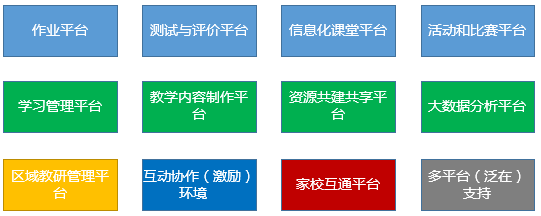 标项二：英语听说能力人机对话考试系统需求建设背景浙江省在2017年底发布了《关于进一步完善初中毕业升学考试与高中招生工作的实施意见》，明确将逐步加入英语听说人机对话考试。2019年4月2日，杭州市教育局发布了《关于进一步推进杭州市高中阶段学校考试招生制度改革的实施意见》（杭教基【2019】3号），文件提出积极探索英语听说能力人机对话考试，测试成绩以分数形式计入学科学科总分或等第形式呈现。为满足区域在初中英语听说考试、教学的需求，特此开展英语听说教考系统建设，以便提高英语教学和管理的水平。二、建设目的1）做强英语基础教育，全面提升学生英语听说水平。（1）可有效提高英语教育教学管理的便捷性，让管理者能够清楚了解区域英语教学水平，实现英语听说教学的针对性和有效性，并提供准确的英语教育辅助决策支持；（2）可有效支撑教师英语听说教学方式与学生学习方式的变革，通过大数据技术实现英语听说教学智能化，有效减轻英语教学负担，真正做到因材施教和个性化学习；2）推进英语听说综合改革，提升英语教育队伍专业能力。通过英语听说智能教学系统的建设，可以实现英语听说资源生态化、测试网络化、教学互动化，创新英语听说教学模式，方便教师开展课堂和机房的英语听说教学和测试，提高教师的英语教学水平，促进教师的专业化发展，为改变传统英语教学模式、实施创新人才培养提供必要条件。三、总体要求主要分为区域考试教学管理平台、学校终端考试教学及作业应用三个层级。1）区域考试教学管理平台在服务层上主要提供统一资源管理、统一用户管理及统一数据管理服务，在应用层上主要结合区域用户的业务管理需要，提供面向常态化听说考试、听说教学工作的考务管理、教学管理、评价分析和资源管理应用。听说考务管理模块是整个平台听说考试服务的基础。通过该模块，既对区级、校级、班级提供考务组织、考务管理等功能，并且能够对用户信息、机构信息进行高效、方便的管理；听说教学管理模块，主要提供用户课堂授课管理、随堂测试管理和课后练习管理等服务。通过听说教学管理模块，校教研员、英语学科教师可以挑选丰富的资源进行自由排列组合，用于个性化地组织课堂授课、随堂测试和课后练习。学校终端考试教学、同步作业应用，英语听说模拟考试及教学系统，部署在学校机房、多媒体教室，提供具体的听说考试、听说教学场景化应用服务。3）为实现统一身份认证和单点登录，新建账号必须与滨江区基础数据平台实现对接；听说训练平台必须与滨江区智慧教育公共服务平台对接，移动端必须与滨江教育APP对接。英语听说模拟考试系统可营造真实的英语听说考试场景，为学生提供考试流程全真模拟的考试环境，并及时反馈成绩，实现以测促学。与正式考试一致的多种异常处理机制和安全保障策略，保障各类模拟考试顺畅进行。英语听说教学系统、英语智能语音系统提供与各个地区配套教材同步资源、话题资源和专项训练资源，能帮助老师在机房或者普通教室开展听说教学课程，并且支持学生在课内、课外进行英语听说训练学习、作业练习，英语语言教学、学习校本资源结构化。四、技术功能：第五部分 采购合同的一般和特殊条款浙江省政府采购合同指引（服务）项目名称：                                     项目编号：甲方：（买方）乙方：（卖方）甲、乙双方根据 甲中心关于ABC单位XYZ项目  公开招标  的结果，签署本合同。一、服务内容二、合同金额本合同金额为（大写）：________________________元（￥____________元）人民币。三、技术资料1.乙方应按招标文件规定的时间向甲方提供有关技术资料。2.没有甲方事先书面同意，乙方不得将由甲方提供的有关合同或任何合同条文、规格、计划、图纸、样品或资料提供给与履行本合同无关的任何其他人。即使向履行本合同有关的人员提供，也应注意保密并限于履行合同的必需范围。四、知识产权乙方应保证提供服务过程中不会侵犯任何第三方的知识产权。五、履约保证金乙方交纳            人民币元作为本合同的履约保证金，项目整体验收通过后，原额（无息）归还履约保证金。六、转包或分包1.本合同范围的服务，应由乙方直接供应，不得转让他人供应；2. 除非得到甲方的书面同意，乙方不得将本合同范围的服务全部或部分分包给他人供应；3.如有转让和未经甲方同意的分包行为，甲方有权解除合同，没收履约保证金并追究乙方的违约责任。七、服务质量保证期和服务质量保证金(选用)1. 服务质量保证期      年。（自验收合格之日起计）2. 服务质量保证金      元。（履约保证金在中标投标人按合同约定验收合格后自行转为质保金）八、合同履行时间、履行方式及履行地点1. 履行时间：2. 履行方式：3. 履行地点：九、款项支付1、第一期付款： 2、第二期付款：3、第三期付款： 十、税费本合同执行中相关的一切税费均由乙方负担。十一、质量保证及后续服务1．乙方应按招标文件规定向甲方提供服务。2．乙方提供的服务成果在服务质量保证期内发生故障，乙方应负责免费提供后续服务。对达不到要求者，根据实际情况，经双方协商，可按以下办法处理：⑴重做：由乙方承担所发生的全部费用。⑵贬值处理：由甲乙双方合议定价。⑶解除合同。3．如在使用过程中发生问题，乙方在接到甲方通知后在      小时内到达甲方现场。4．在服务质量保证期内，乙方应对出现的质量及安全问题负责处理解决并承担。一切费用。十二、违约责任1．甲方无正当理由拒收接受服务的，甲方向乙方偿付合同款项百分之五作为违约金。2．甲方无故逾期验收和办理款项支付手续的,甲方应按逾期付款总额每日万分之五向乙方支付违约金。3．乙方未能如期提供服务的，每日向甲方支付合同款项的千分之六作为违约金。乙方超过约定日期10个工作日仍不能提供服务的，甲方可解除本合同。乙方因未能如期提供服务或因其他违约行为导致甲方解除合同的，乙方应向甲方支付合同总值5%的违约金，如造成甲方损失超过违约金的，超出部分由乙方继续承担赔偿责任。4. 乙方投标文件中承诺的违约责任。十三、不可抗力事件处理1．在合同有效期内，任何一方因不可抗力事件导致不能履行合同，则合同履行期可延长，其延长期与不可抗力影响期相同。2．不可抗力事件发生后，应立即通知对方，并寄送有关权威机构出具的证明。3．不可抗力事件延续120天以上，双方应通过友好协商，确定是否继续履行合同。十四、诉讼双方在执行合同中所发生的一切争议，应通过协商解决。如协商不成，可向甲方所在地法院起诉。十五、合同生效及其它1.合同经双方法定代表人或授权代表签字并加盖单位公章。2.合同执行中涉及采购资金和采购内容修改或补充的，须经财政部门审批，并签书面补充协议报政府采购监督管理部门备案，方可作为主合同不可分割的一部分。3.本合同未尽事宜，遵照《合同法》有关条文执行，投标文件作为合同有效组成，具有约束效力。4. 本合同正本一式   份，甲执   份,乙执   份,具同等法律效力。第六部分 应提交的有关格式范例一、报价文件格式1、投标报价文件的外包装封面格式（不可缺）：投标报价文件项目名称： 项目编号： 投标人名称（盖公章）：投标人地址：在  年  月  日  时  分之前不得启封年  月  日2、投标报价文件封面格式： 正本/或副本报 价 文 件项目名称： 项目编号： 投标人名称（盖公章）：投标人地址：                                        年  月  日3、报价文件目录（请投标编制对应的页码）(1) 开标<报价>一览表；(2) 投标报价明细表；(3) 中小企业声明函；3.1开标<报价>一览表开标<报价>一览表(采购人名称)、杭州市公共资源交易中心高新技术产业开发区（滨江）分中心：按你方招标文件要求，我们，本投标文件签字方，谨此向你方发出要约如下：如你方接受本投标，我方承诺按照如下开标<报价>一览表的价格完成杭州市滨江区教育局下属学校2019年英语听说训练及考试系统建设项目【招标文件编号：BJCG-2019GKZB-JZ-013】的实施。                                                                    单位：元注: 1、报价一经涂改，应在涂改处加盖单位公章或者由法定代表人签字，否则其投标作无效标处理。2、有关本项目实施所涉及的一切费用（详见前附表）均计入报价。投标人名称(公章)：法定代表人或其授权代表(签字)：日期：  年   月   日3.2投标报价明细清单格式如下：报价明细清单注：1、以上表格要求细分项目及报价，在“规格型号（或具体服务）”一栏中，货物类项目填写规格型号，服务类项目填写具体服务。2、特别提示：采购机构将对项目名称和项目编号，中标供应商名称、地址和中标金额，主要中标标的的名称、规格型号、数量、单价、服务要求等予以公示。3、根据采购项目技术构成、产品价格比重等确定本项目核心产品。投标人为小型、微型企业的，同时提供小型、微型企业制造的核心产品的，才视为投标人参加本项目采购活动提供了小型、微型企业产品，对投标报价给予6 %的扣除，用扣除后的价格参与评审。符合上述条件的，请填写中小企业声明函。                                             投标人名称(公章)：法定代表人或其授权代表(签字)：                                             日期：  年  月   日3.3中小企业声明函中小企业声明函本公司郑重声明，根据《政府采购促进中小企业发展暂行办法》（财库[2011]181号）的规定，本公司为      （请填写：中型、小型、微型）企业。即，本公司同时满足以下条件：根据《工业和信息化部、国家统计局、国家发展和改革委员会、财政部关于印发中小企业划型标准规定的通知》（工信部联企业[2011]300号）规定的划分标准，本公司为   （请填写：中型、小型、微型）企业。本公司参加         单位的       项目采购活动提供本企业制造的货物，由本企业承担工程、提供服务，或者提供其他         （请填写：中型、小型、微型）企业制造的货物。本条所称货物不包括使用大型企业注册商标的货物。本公司对上述声明的真实性负责。如有虚假，将依法承担相应责任。企业名称（盖章）：                                 日期：     年     月     日              注：符合《关于促进残疾人就业政府采购政策的通知》（财库〔2017〕141号）规定的条件并提供《残疾人福利性单位声明函》（附件二）的残疾人福利性单位视同小型、微型企业；根据《关于政府采购支持监狱企业发展有关问题的通知》（财库[2014]68号）的规定，投标人提供由省级以上监狱管理局、戒毒管理局（含新疆生产建设兵团）出具的属于监狱企业证明文件的，视同为小型和微型企业。二、技术文件格式1、技术文件的外包装封面格式（不可缺）：技术文件项目名称：项目编号： 投标人名称（盖公章）：投标人地址：在  年  月  日  时  分之前不得启封年  月  日2、技术文件封面格式：正本/或副本技 术 文 件项目名称：项目编号： 投标人名称（盖公章）：投标人地址：                                           年  月  日3、技术文件目录（请投标编制对应的页码）(1)投标人应提供针对本项目的技术方案（包含设备或服务清单）；(2)技术偏离说明表;(3)组织实施方案；(4)项目实施人员一览表；(5)针对本项目维护方案；(6)优惠条件及特殊承诺；(7)备品备件清单（如果有）；(8)培训计划（如果有）；(9)验收方案；(10)关于对招标文件中有关条款的拒绝声明（如果有）； (11)投标人认为需要的其他技术文件或说明（如果有）；3.1投标人应提供针对本项目的技术方案（包含设备或服务清单）（由投标人根据招标文件要求自行编制）投标人名称(公章)：                              法定代表人或其授权代表(签字)：                                    日期：  年  月   日3.2技术偏离说明表技术偏离说明表投标人名称(公章)：法定代表人或其授权代表(签字)：                                        日期：  年  月   日3.3组织实施方案组织实施方案（由投标人根据招标文件要求自行编制）附表:项目实施进度计划表(以生效日算起) 注：投标人可按上述时间表的格式自行编制切合实际的具体时间表。投标人名称（公章）：                                     法定代表人或其授权代表（签字）：                                     日期：  年  月   日3.4项目实施人员一览表项目小组人员名单（由投标人根据招标文件要求自行编制）附表A:本项目的项目经理情况表注：须随表提交相应的证书复印件并注明所在投标技术文件页码。附表B:本项目的项目小组人员情况表（按此格式自制）注：投标人可按上述的格式自行编制，须随表提交相应的证书复印件并注明所在投标技术文件页码。附表C:本项目的项目经理和小组人员近3个月交纳社保记录情况表（以社保局缴纳凭证作附件）投标人名称（公章）：                                     法定代表人或其授权代表（签字）：                                     日期：  年  月   日3.5针对本项目维护方案（由投标人根据招标文件要求自行编制）投标人名称（公章）：                                     法定代表人或其授权代表（签字）：                                     日期：  年  月   日附表A:服务机构情况表（按此格式自制）注：关于项目涉及的所有服务机构均在本表注明，包括投标人本单位和符合条件的第三方服务机构；附表B：服务人员情况表（按此格式自制）投标人名称（公章）：                                     法定代表人或其授权代表（签字）：                                     日期：  年  月   日3.6优惠条件及特殊承诺（由投标人根据招标文件要求自行编制）投标人名称（公章）：                                     法定代表人或其授权代表（签字）：                       日期：  年  月   日3.7备品备件清单（如果有）（由投标人根据招标文件要求自行编制）                           投标人名称（公章）：                                     法定代表人或其授权代表（签字）：                                     日期：  年  月   日3.8培训计划(如果有)培训计划（由投标人根据招标文件要求自行编制）附表: 培训日程及费用注解:A	课程清单按时间顺序排列，并提供以下详细资料：课程概要课程目的教学方式先决条件教材目录B  按照附表A提供授课教师的简历注：须随表提交相应的证书复印件并注明所在投标技术文件页码。投标人名称（公章）：                                                               法定代表人或其授权代表（签字）：                                                          日期：  年  月   日3.9验收方案（由投标人根据招标文件要求自行编制）投标人名称（公章）：                                                               法定代表人或其授权代表（签字）：                                            日期：   年  月   日3.10关于对招标文件中有关条款的拒绝声明（如果有）（由投标人根据招标文件要求自行编制）投标人名称（公章）：                                              法定代表人或其授权代表（签字）：                          日期：   年  月   日3.11认为需要的其他技术文件或说明（如果有）（由投标人根据招标文件要求自行编制）投标人名称（公章）：                                              法定代表人或其授权代表（签字）：                         日期：  年  月   日三、商务资信文件格式1、商务资信文件的外包装封面格式（不可缺）：2、商务资信文件封面格式3、商务资信文件目录（请投标编制对应的页码）(1)资格证明文件：1）法定代表人授权委托书；2）营业执照复印件、税务登记证复印件、社保登记证复印件；3）2018年度资产负债表等财务报表资料文件（复印件）；4）具有履行合同所必需的设备和专业技术能力的承诺函；5）参加政府采购活动前三年内，在经营活动中没有重大违法记录的声明函；6）具有良好商业信誉特别声明函；7）信用中国查询证明；8）特定资格条件要求的资质文件（复印件）（如果有）；(2)投标响应函；(3)投标声明书；(4)开标<商务>一览表；(5)信用等级证明（如果有）；(6)类似案例成功业绩证明材料；(7)商务偏离说明表；(8)廉政承诺书； (9)关于对招标文件中有关条款的拒绝声明（如果有）；(10)投标人认为需要的其他商务文件或说明（如果有）；3.1资格证明文件（所有资料均需加盖公章）：3.1.1法定代表人授权委托书法定代表人授权委托书 (采购人名称)、杭州市公共资源交易中心高新技术产业开发区（滨江）分中心：兹委派我公司     先生/女士(其在本公司的职务是：       ，身份证号：     ，联系电话：     ，手机：      ，传真：    )，代表我公司全权处理    （项目名称）(编号：     )政府采购投标的一切事项，若中标则全权代表本公司签订相关合同，并负责处理合同履行等事宜。    本授权书有效期：自   年 月  日起至  年  月  日止。    特此告知。                                          投标人名称(公章)：                                          法定代表人(签字)：                                     签发日期：  年  月 日须提供法定代表人及其授权代表的身份证复印件（正反面）；须提供授权代表在本单位的社保参保证明；3.1.2营业执照(或事业法人登记证或其他工商等登记证明材料)复印件、税务登记证(或其它缴纳证明材料)复印件、社保登记证（或其它缴纳证明材料）复印件；3.1.3 2018年度资产负债表等财务报表资料文件（复印件）；3.1.4具有履行合同所必需的设备和专业技术能力的承诺函；（采购人名称）、杭州市公共资源交易中心高新技术产业开发区（滨江）分中心：我方郑重承诺，我方具有履行   项目名称   (编号：     ）合同所必需的设备和专业技术能力。如中标，我方将保证合同顺利履行。投标人名称(公章)：                                        法定代表人或其授权代表(签字)：日期：年  月  日3.1.5参加政府采购活动前三年内，在经营活动中没有重大违法记录的声明函；（采购人名称）、杭州市公共资源交易中心高新技术产业开发区（滨江）分中心：我方声明投标截止时间前三年，在经营活动中没有重大违法记录。 投标人名称(公章)：                                        法定代表人或其授权代表(签字)：日期：年  月  日3.1.6具有良好商业信誉特别声明函；（采购人名称）、杭州市公共资源交易中心高新技术产业开发区（滨江）分中心：截至投标截止时间，我方具有良好的商业信誉，不存在下列情形（包括但不限于）。否则，我方将承担在资格审查时不被通过的后果。1、按照招标文件规定的信用信息查询渠道及截止时间，经查询列入失信被执行人名单、重大税收违法案件当事人名单、政府采购严重违法失信行为记录名单；2、截至投标截止时间，因违反《浙江省政府采购供应商注册及诚信管理暂行办法》而被列入‘黑名单’，在处罚有效期内。投标人名称(公章)：                                        法定代表人或其授权代表(签字)：日期：年  月  日3.1.7信用中国查询证明：开标前5日内，登陆信用中国网（http://www.creditchina.gov.cn/），查询本单位信用信息，附信息页面打印页，并加盖投标人公章；3.1.8特定资格条件要求的资质文件复印件（如果有）； （由投标人根据招标公告合格的投标人应具备的特定资格要求编制）3.2投标响应函投标响应函（采购人名称） 、杭州市公共资源交易中心高新技术产业开发区（滨江）分中心：(投标人全称)授权(全权代表姓名)(职务、职称)为全权代表，参加贵方组织的  （项目名称）(编号：     )招标的有关活动，并对此项目进行投标。为此：1、我方同意在投标人编制和提交采购响应文件须知规定的开标日期起遵守本投标文件中的承诺且在投标有效期满之前均具有约束力。2、我方承诺已经具备《中华人民共和国政府采购法》中规定的参加政府采购活动的供应商应当具备的条件：(1)具有独立承担民事责任的能力；(2)遵守国家法律、行政法规，具有良好的信誉和商业道德；(3)具有履行合同的能力和良好的履行合同记录；(4)良好的资金、财务状况；(5)产品及生产所需装备符合中国政府规定的相应技术标准和环保标准；(6)没有违反政府采购法规、政策的记录；(7)没有发生重大经济纠纷和走私犯罪记录。3、提供编制和提交采购响应文件须知规定的全部投标文件，包括投标文件正本1份，副本    份（见投标须知前附表所述）。具体内容为：(1)投标(开标)一览表及投标报价明细清单；(2)投标技术文件和商务文件；(3)编制和提交采购响应文件须知要求投标人提交的全部文件；(4)按招标文件要求提供和交付的货物和服务的投标报价详见投标(开标)一览表；(5)保证忠实地执行双方所签订的合同，并承担合同规定的责任和义务；(6)保证遵守招标文件中的其他有关规定。4、我方完全理解贵方不一定要接受最低价的投标。5、我方愿意向贵方提供任何与该项投标有关的数据、情况和技术资料。若贵方需要，我方愿意提供我方作出的一切承诺的证明材料。6、我方已详细审核全部招标文件，包括招标文件修改书(如果有)、参考资料及有关附件，确认无误。7、我方将严格遵守《中华人民共和国政府采购法》第七十七条规定，供应商有下列情形之一的，处以采购金额5‰以上10‰以下的罚款，列入不良行为记录名单，在一至三年内禁止参加政府采购活动；有违法所得的，并处没收违法所得；情节严重的，由工商行政管理机关吊销营业执照；构成犯罪的，依法追究刑事责任：a)提供虚假材料谋取中标、成交的；b)采取不正当手段诋毁、排挤其他供应商的；c)与采购人、其它供应商或者采购代理机构恶意串通的；d)向采购人、采购代理机构行贿或者提供其他不正当利益的；e)在招标采购过程中与采购人进行协商谈判的；f)拒绝有关部门监督检查或提供虚假情况的。供应商有前款第a)至e)项情形之一的，中标、成交无效。投标人名称（公章）：                          法定代表人或其授权代表（签字）：      日期：  年   月   日联系人：联系电话： 联系地址：邮政编码：传真号码：注：未按照本投标响应函要求填报的将被视为非实质性响应投标，从而可能导致该投标被拒绝。3.3投标声明书投标声明书（采购人名称）、杭州市公共资源交易中心高新技术产业开发区（滨江）分中心：我公司声明截止投标时间近三年以来，在政府采购领域中，在项目招标、投标和合同履约期间无任何不良行为记录和违法、违规行为。我公司自愿参加   项目名称   (编号：     ）的投标，并保证投标文件中所列举的投标报价文件及相关资料和公司基本情况资料是真实的、合法的。我公司已详细阅读全部“招标文件”，包括修改文件（如果有）以及全部招标资料和相关附件，并已了解我公司在招投标过程中的权利和义务。我公司理解并接受招标文件的各项规定和要求，同意此次招标文件中的各项内容，并同意提供按照贵方可能要求的与投标有关的一切数据或资料等。本公司如中标，保证按照投标文件的承诺与贵方签订合同，保证履行合同条款并缴纳履约保证金。投标人名称(公章)：                                        法定代表人或其授权代表(签字)：日期：年  月  日3.4开标<商务>一览表开标<商务>一览表项目名称：项目编号：投标人名称：统一社会信用代码编号（或组织机构代码证号）：注:1、一经涂改，应在涂改处加盖单位公章或者由法定代表人签字（或盖章），否则其投标作无效标处理。投标人名称(公章)：法定代表人或其授权代表(签字)：日期：      年   月  日3.5信用等级证明（如果有）（加盖公章）（由投标人根据招标文件要求自行编制）3.6类似案例成功业绩证明材料附表 :相关项目建设业绩一览表注：投标人可按上述的格式自行编制，须随表提交相应的合同复印件、发票记账联复印件及验收合格报告复印件，并注明所在投标人商务文件页码。投标人名称（公章）：                                                             法定代表人或其授权代表（签字）：                                                         日期：  年  月   日3.7商务偏离说明表商务偏离说明表投标人名称（公章）：                                              法定代表人或其授权代表（签字）：                         日期：  年  月   日3.8廉政承诺书廉政承诺书 (采购人名称) ：    我单位响应你单位项目招标要求参加投标。在这次投标过程中和中标后，我们将严格遵守国家法律法规要求，并郑重承诺：    一、不向项目有关人员及部门赠送礼金礼物、有价证券、回扣以及中介费、介绍费、咨询费等好处费；    二、不为项目有关人员及部门报销应由你方单位或个人支付的费用；    三、不向项目有关人员及部门提供有可能影响公正的宴请和健身娱乐等活动；    四、不为项目有关人员及部门出国（境）、旅游等提供方便；    五、不为项目有关人员个人装修住房、婚丧嫁娶、配偶子女工作安排等提供好处；    六、严格遵守政府采购法、招标投标法、合同法等法律，诚实守信，合法经营，坚决抵制各种违法违纪行为。    如违反上述承诺，你单位有权立即取消我单位投标、中标或在建项目的建设资格，有权拒绝我单位在一定时期内进入你单位进行项目建设或其他经营活动，并通报市政府采购监管处。由此引起的相应损失均由我单位承担。投标人名称（公章）：                                              法定代表人或其授权代表（签字）：                         日期：  年  月   日3.9关于对招标文件中有关条款的拒绝声明（如果有）（由投标人根据招标文件要求自行编制）投标人名称（公章）：                                              法定代表人或其授权代表（签字）：                         日期：  年  月   日3.10投标人认为需要的其他商务文件或说明（如果有）（由投标人根据招标文件要求自行编制）投标人名称（公章）：                                              法定代表人或其授权代表（签字）：                         日期：  年  月   日附件1：残疾人福利性单位声明函本单位郑重声明，根据《财政部 民政部 中国残疾人联合会关于促进残疾人就业政府采购政策的通知》（财库〔2017〕 141号）的规定，本单位为符合条件的残疾人福利性单位，且本单位参加______单位的______项目采购活动提供本单位制造的货物（由本单位承担工程/提供服务），或者提供其他残疾人福利性单位制造的货物（不包括使用非残疾人福利性单位注册商标的货物）。本单位对上述声明的真实性负责。如有虚假，将依法承担相应责任。               单位名称（盖章）：       日  期：附件2：质疑函范本及制作说明质疑函范本一、质疑供应商基本信息质疑供应商：                                        地址：                          邮编：                                                   联系人：                      联系电话：                              授权代表：                                          联系电话：                                            地址：                         邮编：                                                二、质疑项目基本情况质疑项目的名称：                                      质疑项目的编号：                               采购人名称：                                         采购文件获取日期：                                           三、质疑事项具体内容质疑事项1：                                         事实依据：                                          法律依据：                                          质疑事项2……四、与质疑事项相关的质疑请求请求：                                               签字(签章)：                   公章：                      日期：    质疑函制作说明：1.供应商提出质疑时，应提交质疑函和必要的证明材料。2.质疑供应商若委托代理人进行质疑的，质疑函应按要求列明“授权代表”的有关内容，并在附件中提交由质疑供应商签署的授权委托书。授权委托书应载明代理人的姓名或者名称、代理事项、具体权限、期限和相关事项。3.质疑供应商若对项目的某一分包进行质疑，质疑函中应列明具体分包号。4.质疑函的质疑事项应具体、明确，并有必要的事实依据和法律依据。5.质疑函的质疑请求应与质疑事项相关。6.质疑供应商为自然人的，质疑函应由本人签字；质疑供应商为法人或者其他组织的，质疑函应由法定代表人、主要负责人，或者其授权代表签字或者盖章，并加盖公章。条款内容规定1项目说明一、项目名称：杭州市滨江区教育局下属学校2019年英语听说训练及考试系统建设项目。二、采购预算：本项目采购预算人民币  250  万元。标项一（英语听说训练应用平台）： 150  万元；标项二（英语听说能力人机对话考试系统）： 100万元；（▲为确保公平、公正原则，做到考、练分离，同一投标人只能提供一项服务。若投标人同时被推荐为第一中标候选人，须在现场询标环节确认最终服务标段，另一标段自动放弃。）三、项目技术规范和服务要求：供应商所提供的货物和服务须在我国境内合法生产、销售，详见招标文件第四部分。四、项目实施地点：杭州市滨江区 。五、项目实施时间：合同签订后15天。六、服务期：三年(以项目竣工验收合格之日起计)。七、投标方案讲解：在评标时将安排每个投标人讲解投标方案，每个投标人时间不超过20分钟。讲标次序以投标登记次序为准。讲标进场人员须为投标人所属固定职员，并携带身份证及投标人出具的在职证明（注明姓名，身份证）或社保参保证明，否则不得进场讲标。讲标结束后由投标人解答评标委员会的提问。八、投标报价：有关本项目建设所需的开发、维护、培训、税金等一切费用均计入报价。《投标（开标）一览表》是报价的唯一载体。九、政府采购当事人及监管部门：杭州市滨江区教育局为本项目的采购人（合同中的甲方），杭州市公共资源交易中心高新技术产业开发区（滨江）分中心为采购机构，自愿参加本次项目投标的法人、其他组织等为投标人，经评审产生并经批准的投标人为预中标人，经公示无异议，并签订合同后的中标人为供应商（合同中的乙方），杭州市滨江区财政局为政府采购监督管理部门。2投标时提供的资质文件：（1）特定资格条件要求的资质文件：无。（2）其他资质文件（如果有）：投标产品的生产许可证和产品鉴定证书以及由国家认可的质检机构出具的国家强制认证证书、节能产品认证证书、环境标志认证证书、产品质量检测报告等复印件。（3）特许资质文件（如果有）：法律和国务院行政法规规定或授权有关部门规定供应商或产品进入市场须先行取得相关认证或许可的，投标人须在投标文件中提供相关的认证或许可证明材料。未经认证、许可，或者虽经认证、许可但相关资质证书已经失效的投标人，不能推荐、确认为中标供应商。3投标有效期：自投标截止日起60天。如采购机构认为必要，可延长至总计最长不超过90天。4投标文件份数：▲正本壹份，副本贰份。5合同名称：《杭州市滨江区教育局下属学校2019年英语听说训练及考试系统建设项目合同》6合同款结算方式：本项目全部内容验收合格后，经采购单位确认后于一周内支付100%货款。7履约保证金：中标人向采购人缴纳中标价总价5%的履约保证金，形式为银行转账、汇票、保函。8节能环保要求：采购人拟采购的产品属于品目清单范围的，采购人及其委托的采购代理机构将依据国家确定的认证机构出具的、处于有效期之内的节能产品、环境标志产品认证证书，对获得证书的产品实施政府优先采购或强制采购。投标人须按招标文件要求提供相关产品认证证书。9支持中小企业价格扣除：根据工信部等部委发布的《关于印发中小企业划型标准规定的通知》（工信部联企业〔2011〕300号），根据具体品目确定相应标准。提供本企业制造的货物、承担的工程或者服务，或者提供其他小型、微型企业制造的货物。本项所称货物不包括使用大型企业注册商标的货物。小型、微型企业提供中型企业制造的货物的，视同为中型企业。符合上述条件的中小微型企业应按照招标文件格式要求提供《中小企业声明函》。符合《关于促进残疾人就业政府采购政策的通知》（财库〔2017〕141号）规定的条件并提供提供《残疾人福利性单位声明函》（附件1）的残疾人福利性单位视同小型、微型企业；根据《关于政府采购支持监狱企业发展有关问题的通知》（财库[2014]68号）的规定，投标人提供由省级以上监狱管理局、戒毒管理局（含新疆生产建设兵团）出具的属于监狱企业证明文件的，视同为小型和微型企业。根据财政部发布的《政府采购促进中小企业发展暂行办法》规定，对于非专门面向此类企业的项目，对小型和微型企业产品的投标价格给予6 %的扣除，用扣除后的价格参与评审。小型、微型企业与大中型企业和其他自然人、法人或者其他组织组成联合体共同参加非专门面向中小企业的政府采购活动。联合协议中约定，小型、微型企业的协议合同金额占到联合体协议合同总金额30%以上的，可给予联合体2%的投标价格扣除。联合体各方均为小型、微型企业的，联合体视同为小型、微型企业。序号产品名称功能模块招标参数单位数量1英语听说考试基础平台出题工具1.按套卷出题：支持老师根据中考题型，按照套卷的模式进行出题、编辑、预览等；2.按单题出题：支持老师按照单题的模式进行出题、编辑、预览等。例如：朗读单词、句子、短文、听后回答、听后选择、听后填空、听后转述、听后排序、看图回答。套11英语听说考试基础平台资源导入工具可以支持老师将试卷中的文本内容导入到系统，支持富文本的编辑方式进行资源的制作编辑，包括加粗、斜体、下划线等。套11英语听说考试基础平台音频编辑工具可以对导入的音频进行剪辑，包括音频的裁剪、切分和拼接，剪辑后的音频支持播放试听效果。套11英语听说考试基础平台流程检验工具支持试卷流程检验，制作完成的试卷可以在工具中体验试卷音频、文本、流程的正确性。套11英语听说考试基础平台标注检查工具★在断网环境下支持单词拼写实时检错，系统能够现场随机输入内容进行检测，自动提示相近正确单词。支持语法错误检查、超纲词汇检查功能，以提高命题制卷质量和效率。套11英语听说考试基础平台试题验证工具支持现场制作试题、试卷，制作完成的试题可以在教学系统中进行练习和评分、试卷能够在模考系统中进行答题，并在考试结束后进行自动评分。套11英语听说考试基础平台语音合成工具提供语音合成功能，支持将导入文本转化为音频，并用于资源制作和编辑。套11英语听说考试基础平台试卷管理工具支持按照时间、年级、难度等条件筛选资源，支持对制作完成的资源进行管理，可以实现编辑、删除、复制的操作。套11英语听说考试基础平台听说备课管理1、能够结合教学需求，选择平台内各类教学资源，通过自由组合方式，分年级组建课堂授课资源包，能够调整授课资源包内资源数量、类型、顺序等；2、分班级按照时间顺序记录老师在课堂上的互动练习记录，可以查看互动类型、分数、详细分析报告；3、可以随时调整和修改课堂授课包资源数量、顺序、授课包名称、修改授课年级等。套11英语听说考试基础平台随堂测试管理1、能够结合教学需求，选择平台内各类教学资源，通过自由组合方式，分年级组建课堂随堂测试资源包，能够调整随堂测试资源包内资源数量、类型、顺序等；2、添加和调整随堂测试包的资源时，需要实时统计预计用时，帮助老师掌握布置的任务量；3、分班级查看最新的课堂随堂测试记录和报告，报告中可以查看班级成绩统计、班级成绩列表、班级按小题统计各选项得分等分析报告；4、可以随时调整和修改课堂授课包资源数量、顺序、随堂测试包名称、修改授课年级等。套11英语听说考试基础平台课后练习管理1. 能够结合教学需求，选择平台内各类教学资源，通过自由组合方式，按照一个或多个班级布置课后练习任务，能够调整课后练习资源数量、类型、顺序等，调整后可以暂存或者立即生效；2. 添加和调整课后练习的资源时，需要实时统计预计用时，帮助老师掌握布置的练习时长；3. 可以设置课后练习的提交截止时间；4. 支持按班级查看学生课后练习整体进度，监控学生个人答题进度，以及作答完成的分数；已结束的课后练习支持按班级查看详细的得分统计、班级成绩列表和每一题的分析报告。套11英语听说考试基础平台教学资源库1. 支持与教材单元同步的练习和教学资源；2. 支持与考试题型一致的练习和教学资源；3. 支持与年级相关的涉及到的话题练习和教学资源；4. 资源需支持听力类、朗读类、问答类、口头表达类等；5. 可以随着试题的使用统计试题使用次数、得分率等；6. 支持筛选教学资源题型，按照试题更新时间、使用次数、得分率排序，筛选未使用的试题资源。套11英语听说考试基础平台考务管理考务管理子系统包含考试计划创建、考生编排、考生成绩管理等考务业务功能。1. 可以满足区域教研员组织联考；包括联考考试时间设置、使用的考试试卷、参与的学校等；2. 联考中的试卷可以直接从试题库管理系统中抽取；3. 学校可以组织全校的年级、班级进行期中、期末等阶段性测试；4. 老师可以组织班级进行日常的模拟考试。套11英语听说考试基础平台模考资源库1、分年份和难度支持接入当地考试真题；2、内置按照年级、难度划分的模拟考试试卷；3、支持预览模拟考试试卷，可以查看题干、音频、答案等；4、可以随着试卷的使用统计试卷使用次数、得分率等；5、支持按关键词查找试卷、按照试卷更新时间、使用次数、得分率排序，筛选未使用试卷；6、考试系统每年按照滨江区现有初中英语听说能力人机对话命题要求，每年级各提供10套及以上的参考题库。7、系统针对区教研员、学校老师等不同角色，试卷可以进行不同使用权限的设置。套11英语听说考试基础平台整体考试分析1. 统计区级联考、校级考试、班级测试的考试次数和平均得分率；2. 统计历次考试的成绩变化轨迹，帮助教研员、老师分析学生的听说水平变化情况；3. 统计考试的各个题型的得分率，并分析出得分较佳的题型和需要提升的题型。套11英语听说考试基础平台成绩管理1.可以对区域多校的联考、学校联考以及班级的测试的成绩进行分类管理；2.可以按照不同角色查看不同维度的成绩列表，区教研员可以查看到全区的成绩，学校教研员或管理员可以查看到全校的成绩，老师可以查看到所管辖班级的成绩列表，学生个人可以查看自己的成绩情况；3. 所有成绩支持导出Excel，便于存档。套11英语听说考试基础平台区级报告1.整体评价整个区域的考试表现；2.全区整体的统计结果，例如每次联考的平均分、满分率、优秀率、低分率等；3.统计各个分数段的人数分布、题型得分率，并以多种图标形式展现；4.各个学校的对比统计报告；5.可查看考试试卷的详细分析，包括试卷的答题统计。套11英语听说考试基础平台校级报告1.学校可以按照班级进行成绩汇总和统计，包括整体评价、成绩分布等；2.可查看考试试卷的详细分析等；3.可查看各个班级的考试表现，产生对比统计；4.考试结果以多种图表形式展现。套11英语听说考试基础平台班级报告1.教师可以按照班级学生进行成绩汇总和统计，包括整体评价、成绩分布等；2.可查看考试试卷的详细分析等；3.可查看班级内每个参加考试的学生的详细的成绩报告；4.考试结果以多种图表形式展现。套11英语听说考试基础平台个人报告1.学生可以在平台中实时查看自己模拟考试记录以及每场考试的总分、大题分，学生可以查看自己的学习记录和学习成绩。考试记录、成绩需同步并实时更新；2.可查看个人试卷中的详细作答情况及参考答案等；3.可对学生各个题型的得分进行分析，分析出较好和不佳的题型；4.可了解班级的平均分、最高分，统计学生在班级分数段中所处的位置。5、对学生的失分情况进行统计，分析学生的失分点在难题、中等题还是简单题。套11英语听说考试基础平台个人综合考情1、系统可以统计学生参加区、校、班级考试的次数，以及历次考试综合平均分，可以与班级综合平均分对比了解个人水平；同时可以细致统计到区级考试个人平均分、校级考试个人平均分；2、学生可以查看个人历次考试得分轨迹；3、学生可以查看考试题型的平均得分率，以及得分率变化轨迹，了解个人薄弱题型以及进步情况。套11英语听说考试基础平台教学分析★通过教学活动的数据分析，得出区域、学校、老师的教学行为统计以及学生各题型能力情况，分析区域、学校、班级的优势和薄弱听说能力，分析出教学行为与全校、全区的对比情况，帮助教师更好的改进教学方式，协助区域、学校掌握教师教学情况。套11英语听说考试基础平台学情分析1. 通过学生日常教学活动数据和自主练习的数据汇总，给出学生的成绩等级、总体评价；2. 从学生上课的互动情况，包括抢答次数，完成下发试题次数等，判断学生课上的积极性；3. 分别从学生的随堂测试和课后练习情况，给出阶段性的得分率，以及时间段内的平均得分率与参与次数；4. 从学生的自主学习的练习试题数和得分率，分析出学生的努力程度和听说水平的关系；5. 能够自动给出推荐习题。套12英语听说模拟考试系统校园模拟考试监考程序1.系统应实现考试过程监控功能，包括开始考试、开始试音、结束考试等操作步骤的监控；2.考试结束后，监考机应自动收集各个学生机的学生答卷包；3.系统能够实现答题同步，在所有学生完成同一个大题后才允许进入下一个大题，解决学生因为网络因素或者使用多套试卷而导致的考试不同步情况；★4.监考机考试中发生断电、死机等异常，重启后能够自动恢复到本场考试状态；监考机与考试机之间网络不稳定的情况下（如：网络时断时续）不影响考试；5.系统可以通过输入考生座位号的方式，实现考生考试座位的快速灵活调整。套12英语听说模拟考试系统校园模拟考试程序校园模拟考试考试程序1. 系统需要与中高考试题流程、界面高度一致，对考试环境全真模拟，包括答题时间、语音播放次数限制； 2. 学生按照考试流程、指令完成考试；3. 对学生答题数据进行打包，传到监考机。4.系统支持大题适时同步（所有考生完成该大题的答题，自动进入下一大题）。套12英语听说模拟考试系统校园模拟考试评测引擎1. 可以提供每次考试的总分、大题分；2. 可以提供流畅度、完整度、正确性等更细化的分数反馈3. 应用于模考、联考等规模化的考试评分场景。套12英语听说模拟考试系统校园模拟考试安全保障★1.实现多种保障安全策略：实现相邻的学生试卷不同；实现同一套试卷小题乱序以及选项乱序，提高防作弊水平。套12英语听说模拟考试系统班级测试1.老师可以创建测试任务，在班级进行测试，监控测试进度，包括进行中、已结束、未连接的人数，系统支持多种题型的智能评测，自动生成测试班级报告和个人报告。2.支持自动设置测试时长。3.系统自动记录和保存测试历史，支持查看历史测试报告。套12英语听说模拟考试系统听说教学备课教学：1.系统应实现课前在网页上创建备课包功能：备课资源选择、资源顺序调整，资源删减等；2.系统应实现使用备课包进行课上教学功能；资源库教学：1.系统应提供各类教学资源，实现课上教学功能，资源包括：教材单元同步资源、针对北京市中高考听说考试专项资源、同步教学大纲的主题资源；教学讲解：1.系统应满足在机房或多媒体教室使用，可以通过投影或其他电子设备投屏展示教学，进行教学讲解。★2.系统应提供多种教学工具，实现文字的即点即播,从任意文字点击文字区域即可按顺序播放示范音，再次点击停止播放；查看单词详情，提供单词英美音标、释义、中英例句等；查看参考答案；拖动调整播放进度；查看听力原文等功能。套12英语听说模拟考试系统考练讲评1.练习讲评。支持同步课后练习班级报告和个人报告，进行课上讲评，并且支持老师一键帮助全班学生打开本讲评练习任务相应的个人报告。2.考试讲评。支持同步模拟考试班级报告和个人报告，进行课上讲评，并且支持老师一键帮助全班学生打开本讲评练习任务相应的个人报告。套12英语听说模拟考试系统智能推荐★1.系统能依据学生的历史练习数据，依据学生学情，推荐合适的练习资源。2.支持对推荐的练习资源进行智能评测。套12英语听说模拟考试系统低分题集★系统自动依据学生课堂及课后练习结果，收集学生得分较低题目，学生可以自主练习低分题目，针对性练习。套12英语听说模拟考试系统智能评测★在互动、测试、课后练习、自主学习的练习中，全部支持智能评测1. 练习完成后，系统能够实时评分、给出答题的成绩和分析，让学生及时了解自己的练习效果；2. 系统进行朗读智能评测，评测引擎须给出流畅度、完整度、发音准确度和总分，四个分数；3. 系统支持智能纠错功能，系统应识别并标记发音优、中、差、未读的单词，并提供单词的标准读音；4. 系统支持乱说检错功能，系统应智能识别异常语音输入，如乱读中文。套12英语听说模拟考试系统班级报告结束练习后教师端实时生成练习班级报告1. 成绩分析。统计班级整体练习情况，包括完成人数、优秀率、最高分最低分、平均分等；支持查看每个分数段的人数占比，以及对应的学生名单。2.讲评报告。2.1. 支持查看每题的班级平均分，对于多题的班级报告可以按照得分进行逆序排序，优先将得分低的题目排在前面进行讲解。2.2. 展示朗读类高频失分词。2.3. 统计听力类每个小题的正确人数以及对应的正确学生名单，显示参考答案，支持查看听力原文、播放听力原音，任意拖动调整播放进度。2.4 提供表述类优秀学生录音，参考答案等。2.5 提供情景类参考答案等。3. 成绩单。支持查看班级成绩单，可以按照得分从高到低进行排序。4.老师可以导出班级练习报告的学生成绩单为excel表格，方便线下同步成绩；（排期中：3月底）5. 查看个人报告。老师可以查看学生个人报告，并且点击对学生进行点赞表扬。套12英语听说模拟考试系统个人报告1. 结束练习后学生端实时生成练习个人报告，包括总分，每大题得分；2. 多题的个人报告支持按照得分进行逆序排序，优先将得分低的题目排在前面。★3.朗读类提供大题总分，流畅度、完整度、发音准确度3种维度的评分，标记单词发音优、中、差、未读情况，支持查看单词详情，包括英美发音、释义、中英例句；回放个人录音等；4.听力类自动进行评分，判断作答结果正误，提供参考答案、听力原文，支持播放听力原音，任意拖动调整播放进度。5.表述类和情景类提供作答得分，可以回放个人录音，查看参考答案。套13英语智能语音系统语音无线麦克风功能参数：支持用户账号绑定硬件，实现通过硬件身份智能认证与账号自动登录，无需手动登录软件；支持一键录制、停止，可以区分录制与暂停状态；兼容教室主流扩音设备，支持扩音音量大小按键调节及扩音/静音控制；具备啸叫抑制、电流音消除机制，让声音更加纯净，支持外接耳挂式咪头；支持发射功率智能调整技术，有效降低功耗，一次充电持续使用6小时；支持超长连接距离，可支持大于10米以上超长距离稳定连接，覆盖大部分教室环境；支持智能选择优质信道及自动跳频技术，抗干扰能力强；采用自有通讯协议，麦克风与接收器一对一通讯，有效杜绝串班现象。技术规格参数：1、需采用2.4G工作频段；2、声音参数要求：采样率：≥16kHz；解析度：≥8bit.；信噪比：≥ 60dB；3、射频要求：工作频段：2402MHz – 2480MHz；频道间隔：1MHz；数据率：2M bits/sec；发射功率：+3dBm -- +12dBm，支持自适应调整。个13英语智能语音系统语音接收盒1、内置声卡，支持电脑声音及MIC声音同时接入；2、预留接口支持音频输入、输出功能，兼容教室主流扩音设备接入，实现扩音及混音功能；3、支持防啸叫，回音消除等关键特性，实现较高的声音品质；4、支持收音与扩音分离功能；5、需采用USB供电。个13英语智能语音系统语音客户端软件★1、支持用户身份智能认证与账号自动登录，无需手动登录；2、具备健全的保护机制，确保A用户在使用的情况下避免被B用户无意识干扰，同时支持B用户根据需要主动强行下线A用户；3、支持通过硬件一键开启/停止学习资源的录制；4、支持根据场景需要灵活设置字幕条的位置、高度、字幕条透明度、文字的字体、字幕条的显示/隐藏状态；支持全屏显示字幕条；5、录制过程中，如果电脑连接了多个屏幕时，支持根据需要选择录制的屏幕；支持字幕在一个屏幕显示，录制另外一个屏幕；6、支持对授课屏幕进行录制形成课堂授课实录，支持用户选择录制的视频质量；★7、支持结束学习资源录制时出现二维码，支持用户通过扫码获取学习资源视频。支持视频在没有上传完成的情况下，用户能够针对学习资源进行预览、分享、下载操作；8、支持通过图片智能比对实现任意授课内容（PPT、电子书、网页、文档等）的关键帧的自动提取，提取准确率>90%； 9、支持显示硬件的音量、电量、网络连接信息，并在网络连接不稳定、电量不足时进行异常友好提示10、支持用户对自己的个人信息等进行设置，并且直接体现在授课记录的授课基础信息中；11、支持每个用户设置自己特有的关键词，在转写过程中优先匹配用户的个性化热词； 12、具备稳健的升级机制，支持用户手动进行软件升级，支持必要情况下系统在非授课时间段静默下载升级；支持用户手动对硬件的固件进行升级13、支持教师日常教学过程中产生的学习资源自动上传到云端并进行视频结构化处理，形成个人学习资源库，并支持分享形成班级学习资源库、校本学习资源库。支持将学习资源分享到微信等社交空间，进行快速传播；14、个人学习资源服务：1）支持学习资源结构化展示，包括学习资源视频+文本+关键帧，支持点击文本区域、关键帧等方式快速精准定位视频内容2）提供点击文本内容自动播放对应音频、批量替换文字等功能，帮助用户快速高效修改文本；支持用户增减关键帧大纲视图3）支持基于全学科知识点体系，智能给学习资源打知识点标签；4）支持对个人学习资源进行文件管理；5）支持对学习资源进行裁剪；6）支持在个人学习资源列表针对资源内容进行关键字搜索；15、班级学习资源服务：支持教师用户将学习资源分享给所授班级并进行班级资源库，学生可以通过电脑查看学习资源；16、校级学习资源服务：支持教师用户将学习资源分享到学校，形成校本学习资源库，校本学习资源库支持全校老师和学生进行学习；支持用户针对学习资源内容进行关键字搜索；17、学习资源互动评论：支持用户对班级/校级学习资源进行在线评论、点赞等功能，支持对资源查看次数、点赞次数的统计等；18、个人学习资源管理：支持用户将多个学习资源按照主题组织成学习资源课程，并支持将学习资源分享到到班级/第三方开放平台进行传播；★19、生成课堂实录：形成机构化视频的同时并行生成WORD版本、图文混合的课堂实录。套13英语智能语音系统语音核心识别引擎★支持初中英语全学段的英文连续语音识别与实时转写，支持实时中译英、英译中。中、英文语音识别准确率≥90%（需提供检测报告）。基于初中英语学科知识点体系，支持自动提取出转写文字中的重点和知识点并形成知识点标签； 为提升对特定词语的识别效果，具备教育专用词库，识别时将优先匹配词库中的词汇；★支持实时转写时根据上下文语义自动校正，以及实现文本的自然分段，支持对语气词等口语化词语进行自动过滤。套14英语作业系统同步练习1.支持教师使用Web端或移动端通过题库选题完成布置练习、批改练习的功能，web端支持教师以word格式下载已布置的练习原题；须支持学生通过移动端完成并提交练习、查阅批改详情等；支持作答数据、批改数据云端同步，实时更新；2.在学生进行课前预习和课后练习时，须支持基于教材章节的同步训练。套14英语作业系统自定义出题1.支持教师通过上传图片、Word、PPT、PDF、Excel文件的形式自由发布练习任务，学生通过客户端上传练习作答记录后，可以查看答案附件进行自批自改；2.须支持教师在线编辑答题卡，答题卡支持题型包括选择题、填空题、判断题、简答题。套14英语作业系统英语作文线上练习★1.支持教师通过话题、书面表达形式、来源筛选作文题目，一键布置英语作文练习；须支持学生线下纸笔作答拍照上传，系统自动批改并智能打分，自动分析作文中的优点和不足，及时反馈结果并进行标注，辅助教学活动开展。须支持系统自动生成智能批改报告，包括学生个人报告和班级典型错误报告。个人报告须包含得分、智能点评结果、作文内容、批改详情。套14英语作业系统英语听说练习★1.支持教师根据教材章节布置英语单词和英语课文听说练习，其中单词练习涵盖单词跟读、听音选词、拼写、中译英、英译中五种练习形式；课文涵盖课文朗读、情景对话两种形式；2.支持系统自动对学生的语音进行打分评价，并输出关于准确度、流畅度、完整度的评价分析。套14英语作业系统作业批改1.支持选择题自动批改，主观题学生拍照上传后，支持教师手动批改，键盘给分。套15听说专用耳麦听说专用耳麦1、发音单元：动圈式、有防尘罩；2、耳罩设计：可以罩住完整耳廓、填充海绵、黑色；3、横梁设计：弹压式可调节横梁，与头部接触部分有海绵垫；4、频响范围：100Hz-16KHz；5、阻抗：32Ω；6、灵敏度：90dB±3dB；7、额定功率：30mW；8、最大功率：100mW；9、线长：2.5米以上；10、拾音特性：高指向性、近讲麦克风；（只采集使用本耳机考生的语音，而对其它考生的干扰音产生屏蔽）11、防喷海绵：有，且安装牢固不易脱落，有备用海绵；（降低本耳机使用考生的呼吸声、咳嗽声等干扰。）12、方向指示：明显的麦克风拾音方向指示；（避免方向不对造成录音质量下降，确保考生成绩）13、连接方式：鹅形管外套，可旋转；（耐弯折，易固定）14、麦克风线长：15cm 以上；（便于考生调节麦克风位置和指向）15、声卡设计：内置式独立声卡；16、插头：USB接口；17、声道数：2声道（立体声）；18、声卡驱动：XP、Win7系统免装驱动即可工作；也可以安装专用驱动；驱动要支持关闭AGC（自动音量增益控制）功能。个4006其他服务1、平台及模拟考试软件提供三年免费升级服务。2、考试期间，考试系统中标服务商至少保证有一人驻场服务。3、定制服务：在质保期内，我公司将根据当地中考题型调整，免费提供系统题型定制开发，确保在30个日历日内完成题型升级更新服务。4、每天8小时，每周5天提供解决有关使用、安装、测试、缺陷等一般问题的技术支持，以电话、电子邮件、传真、远程登录等方式及时做出解答，并远程协助实施问题解决方案。5、每天24小时，每周7天提供导致产品运行中断，业务系统受到严重影响的紧急问题的技术支持，以电话、电子邮件、传真、远程登录等方式及时做出解答，提供解决方案，并远程协助客户解决问题。如果远程难以解决，需要在两小时内响应，在4小时内到达现场，承诺在8小时内解决故障。6、在服务期内，每年为客户提供不少于两天的技术服务培训，针对技术服务、业务维护管理人员进行不同内容的培训指导，培训的内容涵盖产品的安装配置、日常操作、系统配置、维护管理以及故障排除等。套1甲方：地址：法定（授权）代表人：  签字日期：   年  月  日   乙方：                                     地址： 法定（授权）代表人：签字日期：    年  月  日名称规格规格单位数量综合单价合价备注详见投标报价明细表详见投标报价明细表详见投标报价明细表详见投标报价明细表详见投标报价明细表详见投标报价明细表详见投标报价明细表详见投标报价明细表投标报价合计投标报价合计本项目投标总报价（以此为准）：             （大写，开标时按此唱标）      ￥              小写          本项目投标总报价（以此为准）：             （大写，开标时按此唱标）      ￥              小写          本项目投标总报价（以此为准）：             （大写，开标时按此唱标）      ￥              小写          本项目投标总报价（以此为准）：             （大写，开标时按此唱标）      ￥              小写          本项目投标总报价（以此为准）：             （大写，开标时按此唱标）      ￥              小写          本项目投标总报价（以此为准）：             （大写，开标时按此唱标）      ￥              小写          本项目投标总报价（以此为准）：             （大写，开标时按此唱标）      ￥              小写          本项目投标总报价（以此为准）：             （大写，开标时按此唱标）      ￥              小写          序号名称品牌型号（如果有）规格型号（或具体服务）数量单价（元）总价（元）备注12345678910投标报价（小写）投标报价（小写）投标报价（小写）投标报价（小写）投标报价（大写）投标报价（大写）投标报价（大写）投标报价（大写）名称采购要求投标响应偏离说明内容123456789101112131415…姓名页码截止投标时间近3年业绩及承担的主要工作情况，曾担任项目经理的项目应列明细性别年龄职称毕业时间所学专业学历资质证书编号其他资质情况联系电话序号姓名性别年龄学历(页码)专业(页码)职称(页码)本项目中的职责项目经历参与本项目的到位情况序号机构名称机构性质注册地址服务技术人员数量联系电话序号类别姓名性别年龄学历专业职称本项目中的职责响应时间到达现场时间课程名称提供的资料持续时间授课教师培训对象培训地点课程费用费用总计商务资信文件项目名称： 项目编号： 投标人名称（盖公章）：投标人地址：在  年  月  日  时  分之前不得启封年  月  日正本/或副本商务资信文件项目名称： 项目编号： 投标人名称（盖公章）：投标人地址：                        年  月  日项目实施时间：质保（服务）期：项目名称项目类型简要描述项目投资（万元）开竣工日期项目地址与建设单位联系电话所在页码招标文件条目号招标文件商务条款投标文件商务条款说明